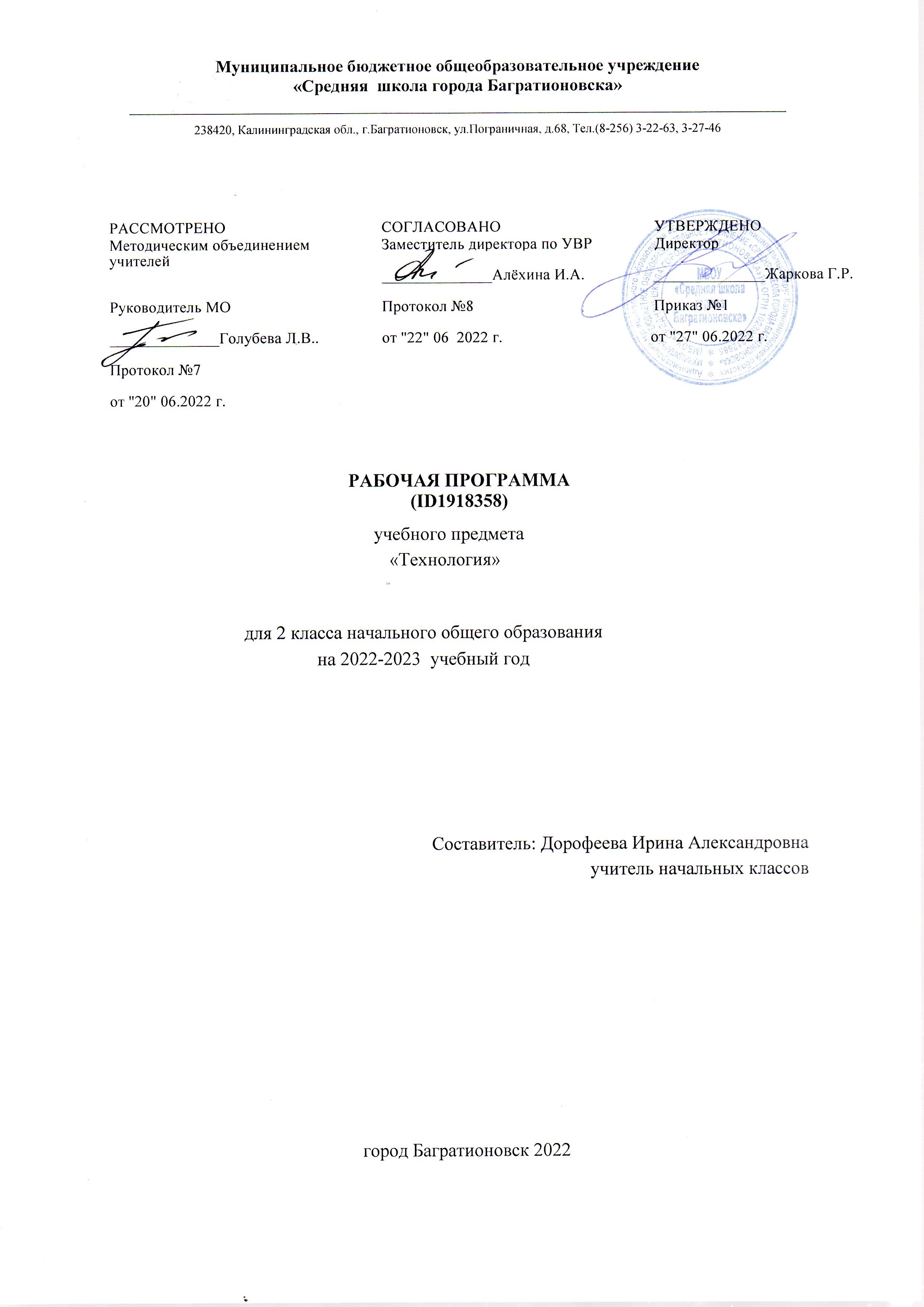 ПОЯСНИТЕЛЬНАЯ ЗАПИСКАПрограмма по учебному предмету «Технология» включает: пояснительную записку, содержание обучения, планируемые результаты освоения программы учебного предмета, тематическое планирование.Пояснительная записка отражает общие цели и задачи изучения предмета, характеристику психологических предпосылок к его изучению младшими школьниками; место в структуре учебного плана, а также подходы к отбору содержания, планируемым результатам и тематическому 
планированию.Содержание обучения раскрывается через модули. Приведён перечень универсальных учебных действий — познавательных, коммуникативных и регулятивных, формирование которых может быть достигнуто средствами учебного предмета «Технология» с учётом возрастных особенностей обучающихся начальных классов. Во втором классе предлагается пропедевтический уровень формирования УУД, поскольку становление универсальности действий на этом этапе обучения только начинается. В познавательных универсальных учебных действиях выделен специальный раздел «Работа с информацией». С учётом того, что выполнение правил совместной деятельности строится на интеграции регулятивных УУД (определённые волевые усилия, саморегуляция, самоконтроль, проявление терпения и доброжелательности при налаживании отношений) и коммуникативных УУД (способность вербальными средствами устанавливать взаимоотношения), их перечень дан в специальном разделе — «Совместная деятельность».	Планируемые результаты включают личностные, метапредметные результаты за период обучения, а также предметные достижения младшего школьника за каждый год обучения в начальной школе.	ОБЩАЯ ХАРАКТЕРИСТИКА УЧЕБНОГО ПРЕДМЕТА «ТЕХНОЛОГИЯ»
	Предлагаемая программа отражает вариант конкретизации требований Федерального государственного образовательного стандарта начального общего образования по предметной области (предмету) «Технология» и обеспечивает обозначенную в нём содержательную составляющую по данному учебному предмету.В соответствии с требованиями времени и инновационными установками отечественного 
образования, обозначенными во ФГОС НОО, данная программа обеспечивает реализацию 
обновлённой концептуальной идеи учебного предмета «Технология». Её особенность состоит в формировании у обучающихся социально ценных качеств, креативности и общей культуры личности. Новые социально-экономические условия требуют включения каждого учебного предмета в данный процесс, а уроки технологии обладают большими специфическими резервами для решения данной задачи, особенно на уровне начального образования. В частности, курс технологии обладает возможностями в укреплении фундамента для развития умственной деятельности обучающихся начальных классов.В курсе технологии осуществляется реализация широкого спектра межпредметных связей.	Математика — моделирование, выполнение расчётов, вычислений, построение форм с учетом основ геометрии, работа с геометрическими фигурами, телами, именованными числами.	Изобразительное искусство — использование средств художественной выразительности, законов и правил декоративно-прикладного искусства и дизайна.	Окружающий мир — природные формы и конструкции как универсальный источник инженерно-художественных идей для мастера; природа как источник сырья, этнокультурные традиции. 	Родной язык — использование важнейших видов речевой деятельности и основных типов учебных текстов в процессе анализа заданий и обсуждения результатов практической деятельности.Литературное чтение — работа с текстами для создания образа, реализуемого в изделии.Важнейшая особенность уроков технологии в начальной школе — предметно-практическая деятельность как необходимая составляющая целостного процесса интеллектуального, а также духовного и нравственного развития обучающихся младшего школьного возраста.Продуктивная предметная деятельность на уроках технологии является основой формирования познавательных способностей школьников, стремления активно знакомиться с историей 
материальной культуры и семейных традиций своего и других народов и уважительного отношения к ним.Занятия продуктивной деятельностью закладывают основу для формирования у обучающихся социально-значимых практических умений и опыта преобразовательной творческой деятельности как предпосылки для успешной социализации личности младшего школьника.На уроках технологии ученики овладевают основами проектной деятельности, которая направлена на развитие творческих черт личности, коммуникабельности, чувства ответственности, умения искать и использовать информацию.	ЦЕЛИ ИЗУЧЕНИЯ УЧЕБНОГО ПРЕДМЕТА «ТЕХНОЛОГИЯ»
	Основной целью предмета является успешная социализация обучающихся, формирование у них функциональной грамотности на базе освоения культурологических и конструкторско-
технологических знаний (о рукотворном мире и общих правилах его создания в рамках исторически меняющихся технологий) и соответствующих им практических умений, представленных в содержании учебного предмета.	Для реализации основной цели и концептуальной идеи данного предмета необходимо решение системы приоритетных задач: образовательных, развивающих и воспитательных.	Образовательные задачи курса: 
	формирование общих представлений о культуре и организации трудовой деятельности как важной части общей культуры человека; 
	становление элементарных базовых знаний и представлений о предметном (рукотворном) мире как результате деятельности человека, его взаимодействии с миром природы, правилах и технологиях создания, исторически развивающихся и современных производствах и профессиях; 
	формирование основ чертёжно-графической грамотности, умения работать с простейшей технологической документацией (рисунок, чертёж, эскиз, схема); 
	формирование элементарных знаний и представлений о различных материалах, технологиях их обработки и соответствующих умений.	Развивающие задачи: 
	развитие сенсомоторных процессов, психомоторной координации, глазомера через формирование практических умений; 
	расширение культурного кругозора, развитие способности творческого использования полученных знаний и умений в практической деятельности; 
	развитие познавательных психических процессов и приёмов умственной деятельности посредством включения мыслительных операций в ходе выполнения практических заданий; 
	развитие гибкости и вариативности мышления, способностей к изобретательской деятельности.	Воспитательные задачи: 
	воспитание уважительного отношения к людям труда, к культурным традициям, понимания ценности предшествующих культур, отражённых в материальном мире; 
	развитие социально ценных личностных качеств: организованности, аккуратности, добросовестного и ответственного отношения к работе, взаимопомощи, волевой саморегуляции, активности и инициативности; 
	воспитание интереса и творческого отношения к продуктивной созидательной деятельности,мотивации успеха и достижений, стремления к творческой самореализации; 
	становление экологического сознания, внимательного и вдумчивого отношения к окружающей природе, осознание взаимосвязи рукотворного мира с миром природы; 
	воспитание положительного отношения к коллективному труду, применение правил культуры общения, проявление уважения к взглядам и мнению других людей.МЕСТО УЧЕБНОГО ПРЕДМЕТА «ТЕХНОЛОГИЯ» В УЧЕБНОМ ПЛАНЕ 
Согласно требованиям ФГОС общее число часов на изучение курса «Технология» во 2 классе — 34 часа (по 1 часу в неделю)СОДЕРЖАНИЕ УЧЕБНОГО ПРЕДМЕТА 	1. Технологии, профессии и производства 
	Рукотворный мир — результат труда человека. Элементарные представления об основном принципе создания мира вещей: прочность конструкции, удобство использования, эстетическая 
выразительность. Средства художественной выразительности (композиция, цвет, тон и др.).Изготовление изделий с учётом данного принципа. Общее представление о технологическом процессе: анализ устройства и назначения изделия; выстраивание последовательности практических действий и технологических операций; подбор материалов и инструментов; экономная разметка; обработка с целью получения (выделения) деталей, сборка, отделка изделия; проверка изделия в действии, внесение необходимых дополнений и изменений. Изготовление изделий из различных материалов с соблюдением этапов технологического процесса.	Традиции и современность. Новая жизнь древних профессий. Совершенствование их технологических процессов. Мастера и их профессии; правила мастера. Культурные традиции.	Элементарная творческая и проектная деятельность (создание замысла, его детализация и воплощение). Несложные коллективные, групповые проекты.	2. Технологии ручной обработки материалов 
	Многообразие материалов, их свойств и их практическое применение в жизни. Исследование и сравнение элементарных физических, механических и технологических свойств различных материалов. Выбор материалов по их декоративно-художественным и конструктивным свойствам.Называние и выполнение основных технологических операций ручной обработки материалов в процессе изготовления изделия: разметка деталей (с помощью линейки (угольника, циркуля), формообразование деталей (сгибание, складывание тонкого картона и плотных видов бумаги и др.), сборка изделия (сшивание). Подвижное соединение деталей изделия. Использование 
соответствующих способов обработки материалов в зависимости от вида и назначения изделия.Виды условных графических изображений: рисунок, простейший чертёж, эскиз, схема. Чертёжные инструменты — линейка (угольник, циркуль). Их функциональное назначение, конструкция. Приёмы безопасной работы колющими (циркуль) инструментами.Технология обработки бумаги и картона. Назначение линий чертежа (контур, линия разреза, сгиба, выносная, размерная). Чтение условных графических изображений. Построение прямоугольника от двух прямых углов (от одного прямого угла). Разметка деталей с опорой на простейший чертёж, эскиз. Изготовление изделий по рисунку, простейшему чертежу или эскизу, схеме. Использование измерений, вычислений и построений для решения практических задач. Сгибание и складывание тонкого картона и плотных видов бумаги — биговка. Подвижное соединение деталей на проволоку, толстую нитку.Технология обработки текстильных материалов. Строение ткани (поперечное и продольное направление нитей). Ткани и нитки растительного происхождения (полученные на основе 
натурального сырья). Виды ниток (швейные, мулине). Трикотаж, нетканые материалы (общее представление), его строение и основные свойства. Строчка прямого стежка и её варианты (перевивы, наборы) и/или строчка косого стежка и её варианты (крестик, стебельчатая, ёлочка). Лекало. Разметка с помощью лекала (простейшей выкройки). Технологическая последовательность изготовления несложного швейного изделия (разметка деталей, выкраивание деталей, отделка деталей, сшивание деталей).Использование дополнительных материалов (например, проволока, пряжа, бусины и др.).	3. Конструирование и моделирование 
	Основные и дополнительные детали. Общее представление о правилах создания гармоничной композиции. Симметрия, способы разметки и конструирования симметричных форм.Конструирование и моделирование изделий из различных материалов по простейшему чертежу или эскизу. Подвижное соединение деталей конструкции. Внесение элементарных конструктивных изменений и дополнений в изделие.4. Информационно-коммуникативные технологии 
Демонстрация учителем готовых материалов на информационных носителях.Поиск информации. Интернет как источник информации.Универсальные учебные действия 
Познавательные УУД: 
ориентироваться в терминах, используемых в технологии (в пределах изученного); 
выполнять работу в соответствии с образцом, инструкцией, устной или письменной; 
выполнять действия анализа и синтеза, сравнения, группировки с учётом указанных критериев; строить рассуждения, делать умозаключения, проверять их в практической работе; 
воспроизводить порядок действий при решении учебной/практической задачи; 
осуществлять решение простых задач в умственной и материализованной форме.	Работа с информацией: 
	получать информацию из учебника и других дидактических материалов, использовать её в работе; 	понимать и анализировать знаково-символическую информацию (чертёж, эскиз, рисунок, схема) и строить работу в соответствии с ней.	Коммуникативные УУД: 
	выполнять правила участия в учебном диалоге: задавать вопросы, дополнять ответы 
одноклассников, высказывать своё мнение; отвечать на вопросы; проявлять уважительное отношение к одноклассникам, внимание к мнению другого; 
	делиться впечатлениями о прослушанном (прочитанном) тексте, рассказе учителя; о выполненной работе, созданном изделии.	Регулятивные УУД: 
	понимать и принимать учебную задачу; 
	организовывать свою деятельность; 
	понимать предлагаемый план действий, действовать по плану; 
	прогнозировать необходимые действия для получения практического результата, планировать работу; 
	выполнять действия контроля и оценки; 
	воспринимать советы, оценку учителя и одноклассников, стараться учитывать их в работе.	Совместная деятельность: 
	выполнять элементарную совместную деятельность в процессе изготовления изделий, осуществлять взаимопомощь; 
	выполнять правила совместной работы: справедливо распределять работу; договариваться, выполнять ответственно свою часть работы, уважительно относиться к чужому мнению.ПЛАНИРУЕМЫЕ РЕЗУЛЬТАТЫ ОСВОЕНИЯ УЧЕБНОГО ПРЕДМЕТА «ТЕХНОЛОГИЯ»НА УРОВНЕ НАЧАЛЬНОГО ОБЩЕГО ОБРАЗОВАНИЯ 	ЛИЧНОСТНЫЕ РЕЗУЛЬТАТЫ ОБУЧАЮЩЕГОСЯ 
	В результате изучения предмета «Технология» у обучающегося будут сформированы следующие личностные новообразования: 
	первоначальные представления о созидательном и нравственном значении труда в жизни человека и общества; уважительное отношение к труду и творчеству мастеров; 
	осознание роли человека и используемых им технологий в сохранении гармонического 
сосуществования рукотворного мира с миром природы; ответственное отношение к сохранению окружающей среды; 
	понимание культурно-исторической ценности традиций, отражённых в предметном мире; чувство сопричастности к культуре своего народа, уважительное отношение к культурным традициям других народов; 
	проявление способности к эстетической оценке окружающей предметной среды; эстетические чувства — эмоционально-положительное восприятие и понимание красоты форм и образов 
природных объектов, образцов мировой и отечественной художественной культуры; 
	проявление положительного отношения и интереса к различным видам творческой преобразующей деятельности, стремление к творческой самореализации; мотивация к творческому труду, работе на результат; способность к различным видам практической преобразующей деятельности; 
	проявление устойчивых волевых качества и способность к саморегуляции: организованность, аккуратность, трудолюбие, ответственность, умение справляться с доступными проблемами; 	готовность вступать в сотрудничество с другими людьми с учётом этики общения; проявление толерантности и доброжелательности.МЕТАПРЕДМЕТНЫЕ РЕЗУЛЬТАТЫ ОБУЧАЮЩЕГОСЯ 
К концу обучения у обучающегося формируются следующие универсальные учебные действия.	Познавательные УУД: 
	ориентироваться в терминах и понятиях, используемых в технологии (в пределах изученного), использовать изученную терминологию в своих устных и письменных высказываниях; 
	осуществлять анализ объектов и изделий с выделением существенных и несущественных признаков; 
	сравнивать группы объектов/изделий, выделять в них общее и различия; 
	делать обобщения (технико-технологического и декоративно-художественного характера) по изучаемой тематике; 
	использовать схемы, модели и простейшие чертежи в собственной практической творческой деятельности; 
	комбинировать и использовать освоенные технологии при изготовлении изделий в соответствии с технической, технологической или декоративно-художественной задачей; 
	понимать необходимость поиска новых технологий на основе изучения объектов и законов природы, доступного исторического и современного опыта технологической деятельности.	Работа с информацией: 
	осуществлять поиск необходимой для выполнения работы информации в учебнике и других доступных источниках, анализировать её и отбирать в соответствии с решаемой задачей; 	анализировать и использовать знаково-символические средства представления информации для решения задач в умственной и материализованной форме; выполнять действия моделирования,работать с моделями; 
	использовать средства информационно-коммуникационных технологий для решения учебных и практических задач (в том числе Интернет с контролируемым выходом), оценивать объективность информации и возможности её использования для решения конкретных учебных задач; 
	следовать при выполнении работы инструкциям учителя или представленным в других информационных источниках.	Коммуникативные УУД: 
	вступать в диалог, задавать собеседнику вопросы, использовать реплики-уточнения и дополнения; формулировать собственное мнение и идеи, аргументированно их излагать; выслушивать разные мнения, учитывать их в диалоге; 
	создавать тексты-описания на основе наблюдений (рассматривания) изделий декоративно-прикладного искусства народов России; 
	строить рассуждения о связях природного и предметного мира, простые суждения (небольшие тексты) об объекте, его строении, свойствах и способах создания; 
	объяснять последовательность совершаемых действий при создании изделия.	Регулятивные УУД: 
	рационально организовывать свою работу (подготовка рабочего места, поддержание и наведение порядка, уборка после работы); 
	выполнять правила безопасности труда при выполнении работы; 
	планировать работу, соотносить свои действия с поставленной целью; 
	устанавливать причинно-следственные связи между выполняемыми действиями и их результатами, прогнозировать действия для получения необходимых результатов; 
	выполнять действия контроля и оценки; вносить необходимые коррективы в действие после его завершения на основе его оценки и учёта характера сделанных ошибок; 
	проявлять волевую саморегуляцию при выполнении работы.	Совместная деятельность: 
	организовывать под руководством учителя и самостоятельно совместную работу в группе: обсуждать задачу, распределять роли, выполнять функции руководителя/лидера и подчинённого; осуществлять продуктивное сотрудничество; 
	проявлять интерес к работе товарищей; в доброжелательной форме комментировать и оценивать их достижения, высказывать свои предложения и пожелания; оказывать при необходимости помощь; 	понимать особенности проектной деятельности, выдвигать несложные идеи решений предлагаемых проектных заданий, мысленно создавать конструктивный замысел, осуществлять выбор средств и способов для его практического воплощения; предъявлять аргументы для защиты продукта проектной деятельности.	ПРЕДМЕТНЫЕ РЕЗУЛЬТАТЫ ОСВОЕНИЯ КУРСА «ТЕХНОЛОГИЯ»
	К концу обучения во втором классе обучающийся научится: 
	понимать смысл понятий «инструкционная» («технологическая») карта, «чертёж», «эскиз», «линии чертежа», «развёртка», «макет», «модель», «технология», «технологические операции», «способы обработки» и использовать их в практической деятельности; 
	выполнять задания по самостоятельно составленному плану; 
	распознавать элементарные общие правила создания рукотворного мира (прочность, удобство, эстетическая выразительность — симметрия, асимметрия, равновесие); наблюдать гармонию предметов и окружающей среды; называть характерные особенности изученных видов декоративно-прикладного искусства;	выделять, называть и применять изученные общие правила создания рукотворного мира в своей предметно-творческой деятельности; 
	самостоятельно готовить рабочее место в соответствии с видом деятельности, поддерживать порядок во время работы, убирать рабочее место; 
	анализировать задание/образец по предложенным вопросам, памятке или инструкции, 
самостоятельно выполнять доступные задания с опорой на инструкционную (технологическую) карту; 
	самостоятельно отбирать материалы и инструменты для работы; исследовать свойства новых изучаемых материалов (толстый картон, натуральные ткани, нитки, проволока и др.); 
	читать простейшие чертежи (эскизы), называть линии чертежа (линия контура и надреза, линия выносная и размерная, линия сгиба, линия симметрии); 
	выполнять экономную разметку прямоугольника (от двух прямых углов и одного прямого угла) с помощью чертёжных инструментов (линейки, угольника) с опорой на простейший чертёж (эскиз); чертить окружность с помощью циркуля; 
	выполнять биговку; 
	выполнять построение простейшего лекала (выкройки) правильной геометрической формы и разметку деталей кроя на ткани по нему/ней; 
	оформлять изделия и соединять детали освоенными ручными строчками; 
	понимать смысл понятия «развёртка» (трёхмерного предмета); соотносить объёмную конструкцию с изображениями её развёртки; 
	отличать макет от модели, строить трёхмерный макет из готовой развёртки; 
	определять неподвижный и подвижный способ соединения деталей и выполнять подвижное и неподвижное соединения известными способами; 
	конструировать и моделировать изделия из различных материалов по модели, простейшему чертежу или эскизу; 
	решать несложные конструкторско-технологические задачи; 
	применять освоенные знания и практические умения (технологические, графические, 
конструкторские) в самостоятельной интеллектуальной и практической деятельности; 
	делать выбор, какое мнение принять — своё или другое, высказанное в ходе обсуждения; 
	выполнять работу в малых группах, осуществлять сотрудничество; 
	понимать особенности проектной деятельности, осуществлять под руководством учителя 
элементарную проектную деятельность в малых группах: разрабатывать замысел, искать пути его реализации, воплощать его в продукте, демонстрировать готовый продукт; 
	называть профессии людей, работающих в сфере обслуживания.Реализация воспитательного потенциала уроков (аудиторных занятий в рамках максимально допустимой учебной нагрузки) предусматривает:-включение учителями в рабочие программы учебных предметов, курсов, модулей, тематики в соответствии с календарным планом воспитательной работы школы;-максимальное использование воспитательных возможностей содержания учебных предметов для формирования у обучающихся российских традиционных духовно-нравственных и социокультурных ценностей; подбор соответствующего тематического содержания, текстов для чтения, задач для решения, проблемных ситуаций для обсуждений;-выбор методов, методик, технологий, оказывающих воспитательное воздействие на личность в соответствии с воспитательным идеалом, целью и задачами воспитания; реализация приоритета воспитания в учебной деятельности;-полноценную реализацию потенциала уроков в предметных областях целевой воспитательной духовно-нравственной направленности по основам религиозных культур и светской этики в начальной школе, основам духовно-нравственной культуры народов России в основной школе с учетом выбора родителями обучающихся учебных предметов, курсов, модулей в соответствии с их мировоззренческими и культурными потребностями;-привлечение внимания обучающихся к ценностному аспекту изучаемых на уроках предметов и явлений, инициирование обсуждений, высказываний своего мнения, выработки своего личностного отношения к изучаемым событиям, явлениям, лицам;-применение интерактивных форм учебной работы: интеллектуальных, стимулирующих познавательную мотивацию; дидактического театра, где знания обыгрываются в театральных постановках; дискуссий, дающих возможность приобрести опыт ведения конструктивного диалога; групповой работы, которая учит командной работе и взаимодействию, игровых методик;-побуждение обучающихся соблюдать на уроке нормы поведения, правила общения со сверстниками и педагогами, соответствующие укладу школы, установление и поддержка доброжелательной атмосферы;-организация шефства мотивированных и эрудированных обучающихся над неуспевающими одноклассниками, дающего обучающимся социально значимый опыт сотрудничества и взаимной помощи;-инициирование и поддержка исследовательской деятельности в форме индивидуальных и групповых проектов, что дает возможность приобрести навыки самостоятельного решения теоретической проблемы, генерирования и оформления собственных идей, уважительного отношения к чужим идеям, публичного выступления, аргументирования и отстаивания своей точки зрения.ТЕМАТИЧЕСКОЕ ПЛАНИРОВАНИЕ заданному образцу и самостоятельно при 
выполнении изделия в изученной технике; 
Выполнять подвижное соединение деталей 
изделия на проволоку, толстую нитку; 
Планировать свою деятельность по 
предложенному в учебнике, рабочей тетради 
образцу; 
Выполнять построение прямоугольника от двух 
прямых углов, от одного прямого угла; 
Выполнять разметку деталей и изготовление 
изделий из бумаги способом сгибания и 
складывания; 
Использовать способы разметки и вырезания 
симметричных форм («гармошка», надрезы, 
скручивание и др.); 
При выполнении операций разметки и сборки 
деталей использовать особенности работы с 
тонким картоном и плотными видами бумаги, 
выполнять биговку; 
Изготавливать изделия в технике оригами; 
Знать правила создания гармоничной композиции 
в формате листа, простые способы пластического 
формообразования в конструкциях из бумаги 
(«гармошка», надрезы, скручивание и др.); 
Понимать общие правила создания предметов 
рукотворного мира: соответствие изделия 
обстановке, удобство использования 
(функциональность), эстетическая 
выразительность, прочность конструкции, 
руководствоваться ими в практической 
деятельности; 
Использовать при выполнении изделий средства 
художественной выразительности (композиция, 
цвет, тон и др.); 
По заданному образцу организовывать свою 
деятельность: подготавливать рабочее место для 
работы с пластичными материалами, правильно и 
рационально размещать инструменты и материалы 
в соответствии с индивидуальными 
особенностями, под контролем учителя в процессе 
выполнения изделия проверять и восстанавливать 
порядок на рабочем месте; убирать рабочее место; 
По заданному образцу организовывать свою 
деятельность: подготавливать рабочее место для 
работы с природным материалом, правильно и 
рационально размещать инструменты и материалы 
в соответствии с индивидуальными особенностями 
обучающихся, под контролем учителя в процессе 
выполнения изделия контролировать и при 
необходимости восстанавливать порядок на 
рабочем месте; убирать рабочее место; 
Рассматривать природные материалы и образцы 
изделий (в том числе иллюстративного ряда, фото 
и видео материалов); выбирать природные 
материалы для композиции; 
Узнавать и называть свойства природныхрезультаты наблюдения, коллективно 
формулировать вывод: каждый материал обладает 
определённым набором свойств, которые 
необходимо учитывать при выполнении изделия; 
не из всего можно сделать всё; 
Различать виды условных графических 
изображений: рисунок, простейший чертёж, эскиз, 
схема. Использовать в практической работе 
чертёжные инструменты — линейку (угольник, 
циркуль), знать их функциональное назначение, 
конструкцию; 
Читать графическую чертёжную документацию: 
рисунок, простейший чертёж, эскиз и схему с 
учётом условных обозначений; 
Осваивать построение окружности и разметку 
деталей с помощью циркуля; 
Различать подвижные и неподвижные соединения 
деталей в конструкции; использовать щелевой 
замок; 
Анализировать конструкцию изделия, обсуждать 
варианты изготовления изделия, называть и 
выполнять основные технологические операции 
ручной обработки материалов в процессе 
изготовления изделия: разметку деталей с 
помощью линейки (угольника, циркуля), 
выделение деталей, формообразование деталей 
(сгибание, складывание тонкого картона и 
плотных видов бумаги), сборку изделия 
(склеивание) и отделку изделия или его деталей по 
заданному образцу и самостоятельно при 
выполнении изделия в изученной технике; 
Выполнять подвижное соединение деталей 
изделия на проволоку, толстую нитку; 
Планировать свою деятельность по 
предложенному в учебнике, рабочей тетради 
образцу; 
Выполнять построение прямоугольника от двух 
прямых углов, от одного прямого угла; 
Выполнять разметку деталей и изготовление 
изделий из бумаги способом сгибания и 
складывания; 
Использовать способы разметки и вырезания 
симметричных форм («гармошка», надрезы, 
скручивание и др.); 
При выполнении операций разметки и сборки 
деталей использовать особенности работы с 
тонким картоном и плотными видами бумаги, 
выполнять биговку; 
Изготавливать изделия в технике оригами; 
Знать правила создания гармоничной композиции 
в формате листа, простые способы пластического 
формообразования в конструкциях из бумаги 
(«гармошка», надрезы, скручивание и др.); 
Понимать общие правила создания предметов 
рукотворного мира: соответствие изделия 
обстановке, удобство использования(склеивание) и отделку изделия или его деталей по 
заданному образцу и самостоятельно при 
выполнении изделия в изученной технике; 
Выполнять подвижное соединение деталей 
изделия на проволоку, толстую нитку; 
Планировать свою деятельность по 
предложенному в учебнике, рабочей тетради 
образцу; 
Выполнять построение прямоугольника от двух 
прямых углов, от одного прямого угла; 
Выполнять разметку деталей и изготовление 
изделий из бумаги способом сгибания и 
складывания; 
Использовать способы разметки и вырезания 
симметричных форм («гармошка», надрезы, 
скручивание и др.); 
При выполнении операций разметки и сборки 
деталей использовать особенности работы с 
тонким картоном и плотными видами бумаги, 
выполнять биговку; 
Изготавливать изделия в технике оригами; 
Знать правила создания гармоничной композиции 
в формате листа, простые способы пластического 
формообразования в конструкциях из бумаги 
(«гармошка», надрезы, скручивание и др.); 
Понимать общие правила создания предметов 
рукотворного мира: соответствие изделия 
обстановке, удобство использования 
(функциональность), эстетическая 
выразительность, прочность конструкции, 
руководствоваться ими в практической 
деятельности; 
Использовать при выполнении изделий средства 
художественной выразительности (композиция, 
цвет, тон и др.); 
По заданному образцу организовывать свою 
деятельность: подготавливать рабочее место для 
работы с пластичными материалами, правильно и 
рационально размещать инструменты и материалы 
в соответствии с индивидуальными 
особенностями, под контролем учителя в процессе 
выполнения изделия проверять и восстанавливать 
порядок на рабочем месте; убирать рабочее место; 
По заданному образцу организовывать свою 
деятельность: подготавливать рабочее место для 
работы с природным материалом, правильно и 
рационально размещать инструменты и материалы 
в соответствии с индивидуальными особенностями 
обучающихся, под контролем учителя в процессе 
выполнения изделия контролировать и при 
необходимости восстанавливать порядок на 
рабочем месте; убирать рабочее место; 
Рассматривать природные материалы и образцы 
изделий (в том числе иллюстративного ряда, фото 
и видео материалов); выбирать природные 
материалы для композиции;результаты наблюдения, коллективно 
формулировать вывод: каждый материал обладает 
определённым набором свойств, которые 
необходимо учитывать при выполнении изделия; 
не из всего можно сделать всё; 
Различать виды условных графических 
изображений: рисунок, простейший чертёж, эскиз, 
схема. Использовать в практической работе 
чертёжные инструменты — линейку (угольник, 
циркуль), знать их функциональное назначение, 
конструкцию; 
Читать графическую чертёжную документацию: 
рисунок, простейший чертёж, эскиз и схему с 
учётом условных обозначений; 
Осваивать построение окружности и разметку 
деталей с помощью циркуля; 
Различать подвижные и неподвижные соединения 
деталей в конструкции; использовать щелевой 
замок; 
Анализировать конструкцию изделия, обсуждать 
варианты изготовления изделия, называть и 
выполнять основные технологические операции 
ручной обработки материалов в процессе 
изготовления изделия: разметку деталей с 
помощью линейки (угольника, циркуля), 
выделение деталей, формообразование деталей 
(сгибание, складывание тонкого картона и 
плотных видов бумаги), сборку изделия 
(склеивание) и отделку изделия или его деталей по 
заданному образцу и самостоятельно при 
выполнении изделия в изученной технике; 
Выполнять подвижное соединение деталей 
изделия на проволоку, толстую нитку; 
Планировать свою деятельность по 
предложенному в учебнике, рабочей тетради 
образцу; 
Выполнять построение прямоугольника от двух 
прямых углов, от одного прямого угла; 
Выполнять разметку деталей и изготовление 
изделий из бумаги способом сгибания и 
складывания; 
Использовать способы разметки и вырезания 
симметричных форм («гармошка», надрезы, 
скручивание и др.); 
При выполнении операций разметки и сборки 
деталей использовать особенности работы с 
тонким картоном и плотными видами бумаги, 
выполнять биговку; 
Изготавливать изделия в технике оригами; 
Знать правила создания гармоничной композиции 
в формате листа, простые способы пластического 
формообразования в конструкциях из бумаги 
(«гармошка», надрезы, скручивание и др.); 
Понимать общие правила создания предметов 
рукотворного мира: соответствие изделия 
обстановке, удобство использования(склеивание) и отделку изделия или его деталей по 
заданному образцу и самостоятельно при 
выполнении изделия в изученной технике; 
Выполнять подвижное соединение деталей 
изделия на проволоку, толстую нитку; 
Планировать свою деятельность по 
предложенному в учебнике, рабочей тетради 
образцу; 
Выполнять построение прямоугольника от двух 
прямых углов, от одного прямого угла; 
Выполнять разметку деталей и изготовление 
изделий из бумаги способом сгибания и 
складывания; 
Использовать способы разметки и вырезания 
симметричных форм («гармошка», надрезы, 
скручивание и др.); 
При выполнении операций разметки и сборки 
деталей использовать особенности работы с 
тонким картоном и плотными видами бумаги, 
выполнять биговку; 
Изготавливать изделия в технике оригами; 
Знать правила создания гармоничной композиции 
в формате листа, простые способы пластического 
формообразования в конструкциях из бумаги 
(«гармошка», надрезы, скручивание и др.); 
Понимать общие правила создания предметов 
рукотворного мира: соответствие изделия 
обстановке, удобство использования 
(функциональность), эстетическая 
выразительность, прочность конструкции, 
руководствоваться ими в практической 
деятельности; 
Использовать при выполнении изделий средства 
художественной выразительности (композиция, 
цвет, тон и др.); 
По заданному образцу организовывать свою 
деятельность: подготавливать рабочее место для 
работы с пластичными материалами, правильно и 
рационально размещать инструменты и материалы 
в соответствии с индивидуальными 
особенностями, под контролем учителя в процессе 
выполнения изделия проверять и восстанавливать 
порядок на рабочем месте; убирать рабочее место; 
По заданному образцу организовывать свою 
деятельность: подготавливать рабочее место для 
работы с природным материалом, правильно и 
рационально размещать инструменты и материалы 
в соответствии с индивидуальными особенностями 
обучающихся, под контролем учителя в процессе 
выполнения изделия контролировать и при 
необходимости восстанавливать порядок на 
рабочем месте; убирать рабочее место; 
Рассматривать природные материалы и образцы 
изделий (в том числе иллюстративного ряда, фото 
и видео материалов); выбирать природные 
материалы для композиции;результаты наблюдения, коллективно 
формулировать вывод: каждый материал обладает 
определённым набором свойств, которые 
необходимо учитывать при выполнении изделия; 
не из всего можно сделать всё; 
Различать виды условных графических 
изображений: рисунок, простейший чертёж, эскиз, 
схема. Использовать в практической работе 
чертёжные инструменты — линейку (угольник, 
циркуль), знать их функциональное назначение, 
конструкцию; 
Читать графическую чертёжную документацию: 
рисунок, простейший чертёж, эскиз и схему с 
учётом условных обозначений; 
Осваивать построение окружности и разметку 
деталей с помощью циркуля; 
Различать подвижные и неподвижные соединения 
деталей в конструкции; использовать щелевой 
замок; 
Анализировать конструкцию изделия, обсуждать 
варианты изготовления изделия, называть и 
выполнять основные технологические операции 
ручной обработки материалов в процессе 
изготовления изделия: разметку деталей с 
помощью линейки (угольника, циркуля), 
выделение деталей, формообразование деталей 
(сгибание, складывание тонкого картона и 
плотных видов бумаги), сборку изделия 
(склеивание) и отделку изделия или его деталей по 
заданному образцу и самостоятельно при 
выполнении изделия в изученной технике; 
Выполнять подвижное соединение деталей 
изделия на проволоку, толстую нитку; 
Планировать свою деятельность по 
предложенному в учебнике, рабочей тетради 
образцу; 
Выполнять построение прямоугольника от двух 
прямых углов, от одного прямого угла; 
Выполнять разметку деталей и изготовление 
изделий из бумаги способом сгибания и 
складывания; 
Использовать способы разметки и вырезания 
симметричных форм («гармошка», надрезы, 
скручивание и др.); 
При выполнении операций разметки и сборки 
деталей использовать особенности работы с 
тонким картоном и плотными видами бумаги, 
выполнять биговку; 
Изготавливать изделия в технике оригами; 
Знать правила создания гармоничной композиции 
в формате листа, простые способы пластического 
формообразования в конструкциях из бумаги 
(«гармошка», надрезы, скручивание и др.); 
Понимать общие правила создания предметов 
рукотворного мира: соответствие изделия 
обстановке, удобство использованияплотных видов бумаги), сборку изделия 
(склеивание) и отделку изделия или его деталей по 
заданному образцу и самостоятельно при 
выполнении изделия в изученной технике; 
Выполнять подвижное соединение деталей 
изделия на проволоку, толстую нитку; 
Планировать свою деятельность по 
предложенному в учебнике, рабочей тетради 
образцу; 
Выполнять построение прямоугольника от двух 
прямых углов, от одного прямого угла; 
Выполнять разметку деталей и изготовление 
изделий из бумаги способом сгибания и 
складывания; 
Использовать способы разметки и вырезания 
симметричных форм («гармошка», надрезы, 
скручивание и др.); 
При выполнении операций разметки и сборки 
деталей использовать особенности работы с 
тонким картоном и плотными видами бумаги, 
выполнять биговку; 
Изготавливать изделия в технике оригами; 
Знать правила создания гармоничной композиции 
в формате листа, простые способы пластического 
формообразования в конструкциях из бумаги 
(«гармошка», надрезы, скручивание и др.); 
Понимать общие правила создания предметов 
рукотворного мира: соответствие изделия 
обстановке, удобство использования 
(функциональность), эстетическая 
выразительность, прочность конструкции, 
руководствоваться ими в практической 
деятельности; 
Использовать при выполнении изделий средства 
художественной выразительности (композиция, 
цвет, тон и др.); 
По заданному образцу организовывать свою 
деятельность: подготавливать рабочее место для 
работы с пластичными материалами, правильно и 
рационально размещать инструменты и материалы 
в соответствии с индивидуальными 
особенностями, под контролем учителя в процессе 
выполнения изделия проверять и восстанавливать 
порядок на рабочем месте; убирать рабочее место; 
По заданному образцу организовывать свою 
деятельность: подготавливать рабочее место для 
работы с природным материалом, правильно и 
рационально размещать инструменты и материалы 
в соответствии с индивидуальными особенностями 
обучающихся, под контролем учителя в процессе 
выполнения изделия контролировать и при 
необходимости восстанавливать порядок на 
рабочем месте; убирать рабочее место; 
Рассматривать природные материалы и образцы 
изделий (в том числе иллюстративного ряда, фото 
и видео материалов); выбирать природныесравнивать свойства бумаги и картона; обсуждать 
результаты наблюдения, коллективно 
формулировать вывод: каждый материал обладает 
определённым набором свойств, которые 
необходимо учитывать при выполнении изделия; 
не из всего можно сделать всё; 
Различать виды условных графических 
изображений: рисунок, простейший чертёж, эскиз, 
схема. Использовать в практической работе 
чертёжные инструменты — линейку (угольник, 
циркуль), знать их функциональное назначение, 
конструкцию; 
Читать графическую чертёжную документацию: 
рисунок, простейший чертёж, эскиз и схему с 
учётом условных обозначений; 
Осваивать построение окружности и разметку 
деталей с помощью циркуля; 
Различать подвижные и неподвижные соединения 
деталей в конструкции; использовать щелевой 
замок; 
Анализировать конструкцию изделия, обсуждать 
варианты изготовления изделия, называть и 
выполнять основные технологические операции 
ручной обработки материалов в процессе 
изготовления изделия: разметку деталей с 
помощью линейки (угольника, циркуля), 
выделение деталей, формообразование деталей 
(сгибание, складывание тонкого картона и 
плотных видов бумаги), сборку изделия 
(склеивание) и отделку изделия или его деталей по 
заданному образцу и самостоятельно при 
выполнении изделия в изученной технике; 
Выполнять подвижное соединение деталей 
изделия на проволоку, толстую нитку; 
Планировать свою деятельность по 
предложенному в учебнике, рабочей тетради 
образцу; 
Выполнять построение прямоугольника от двух 
прямых углов, от одного прямого угла; 
Выполнять разметку деталей и изготовление 
изделий из бумаги способом сгибания и 
складывания; 
Использовать способы разметки и вырезания 
симметричных форм («гармошка», надрезы, 
скручивание и др.); 
При выполнении операций разметки и сборки 
деталей использовать особенности работы с 
тонким картоном и плотными видами бумаги, 
выполнять биговку; 
Изготавливать изделия в технике оригами; 
Знать правила создания гармоничной композиции 
в формате листа, простые способы пластического 
формообразования в конструкциях из бумаги 
(«гармошка», надрезы, скручивание и др.); 
Понимать общие правила создания предметов 
рукотворного мира: соответствие изделия(склеивание) и отделку изделия или его деталей по 
заданному образцу и самостоятельно при 
выполнении изделия в изученной технике; 
Выполнять подвижное соединение деталей 
изделия на проволоку, толстую нитку; 
Планировать свою деятельность по 
предложенному в учебнике, рабочей тетради 
образцу; 
Выполнять построение прямоугольника от двух 
прямых углов, от одного прямого угла; 
Выполнять разметку деталей и изготовление 
изделий из бумаги способом сгибания и 
складывания; 
Использовать способы разметки и вырезания 
симметричных форм («гармошка», надрезы, 
скручивание и др.); 
При выполнении операций разметки и сборки 
деталей использовать особенности работы с 
тонким картоном и плотными видами бумаги, 
выполнять биговку; 
Изготавливать изделия в технике оригами; 
Знать правила создания гармоничной композиции 
в формате листа, простые способы пластического 
формообразования в конструкциях из бумаги 
(«гармошка», надрезы, скручивание и др.); 
Понимать общие правила создания предметов 
рукотворного мира: соответствие изделия 
обстановке, удобство использования 
(функциональность), эстетическая 
выразительность, прочность конструкции, 
руководствоваться ими в практической 
деятельности; 
Использовать при выполнении изделий средства 
художественной выразительности (композиция, 
цвет, тон и др.); 
По заданному образцу организовывать свою 
деятельность: подготавливать рабочее место для 
работы с пластичными материалами, правильно и 
рационально размещать инструменты и материалы 
в соответствии с индивидуальными 
особенностями, под контролем учителя в процессе 
выполнения изделия проверять и восстанавливать 
порядок на рабочем месте; убирать рабочее место; 
По заданному образцу организовывать свою 
деятельность: подготавливать рабочее место для 
работы с природным материалом, правильно и 
рационально размещать инструменты и материалы 
в соответствии с индивидуальными особенностями 
обучающихся, под контролем учителя в процессе 
выполнения изделия контролировать и при 
необходимости восстанавливать порядок на 
рабочем месте; убирать рабочее место; 
Рассматривать природные материалы и образцы 
изделий (в том числе иллюстративного ряда, фото 
и видео материалов); выбирать природные 
материалы для композиции;сравнивать свойства бумаги и картона; обсуждать 
результаты наблюдения, коллективно 
формулировать вывод: каждый материал обладает 
определённым набором свойств, которые 
необходимо учитывать при выполнении изделия; 
не из всего можно сделать всё; 
Различать виды условных графических 
изображений: рисунок, простейший чертёж, эскиз, 
схема. Использовать в практической работе 
чертёжные инструменты — линейку (угольник, 
циркуль), знать их функциональное назначение, 
конструкцию; 
Читать графическую чертёжную документацию: 
рисунок, простейший чертёж, эскиз и схему с 
учётом условных обозначений; 
Осваивать построение окружности и разметку 
деталей с помощью циркуля; 
Различать подвижные и неподвижные соединения 
деталей в конструкции; использовать щелевой 
замок; 
Анализировать конструкцию изделия, обсуждать 
варианты изготовления изделия, называть и 
выполнять основные технологические операции 
ручной обработки материалов в процессе 
изготовления изделия: разметку деталей с 
помощью линейки (угольника, циркуля), 
выделение деталей, формообразование деталей 
(сгибание, складывание тонкого картона и 
плотных видов бумаги), сборку изделия 
(склеивание) и отделку изделия или его деталей по 
заданному образцу и самостоятельно при 
выполнении изделия в изученной технике; 
Выполнять подвижное соединение деталей 
изделия на проволоку, толстую нитку; 
Планировать свою деятельность по 
предложенному в учебнике, рабочей тетради 
образцу; 
Выполнять построение прямоугольника от двух 
прямых углов, от одного прямого угла; 
Выполнять разметку деталей и изготовление 
изделий из бумаги способом сгибания и 
складывания; 
Использовать способы разметки и вырезания 
симметричных форм («гармошка», надрезы, 
скручивание и др.); 
При выполнении операций разметки и сборки 
деталей использовать особенности работы с 
тонким картоном и плотными видами бумаги, 
выполнять биговку; 
Изготавливать изделия в технике оригами; 
Знать правила создания гармоничной композиции 
в формате листа, простые способы пластического 
формообразования в конструкциях из бумаги 
(«гармошка», надрезы, скручивание и др.); 
Понимать общие правила создания предметов 
рукотворного мира: соответствие изделияплотных видов бумаги), сборку изделия 
(склеивание) и отделку изделия или его деталей по 
заданному образцу и самостоятельно при 
выполнении изделия в изученной технике; 
Выполнять подвижное соединение деталей 
изделия на проволоку, толстую нитку; 
Планировать свою деятельность по 
предложенному в учебнике, рабочей тетради 
образцу; 
Выполнять построение прямоугольника от двух 
прямых углов, от одного прямого угла; 
Выполнять разметку деталей и изготовление 
изделий из бумаги способом сгибания и 
складывания; 
Использовать способы разметки и вырезания 
симметричных форм («гармошка», надрезы, 
скручивание и др.); 
При выполнении операций разметки и сборки 
деталей использовать особенности работы с 
тонким картоном и плотными видами бумаги, 
выполнять биговку; 
Изготавливать изделия в технике оригами; 
Знать правила создания гармоничной композиции 
в формате листа, простые способы пластического 
формообразования в конструкциях из бумаги 
(«гармошка», надрезы, скручивание и др.); 
Понимать общие правила создания предметов 
рукотворного мира: соответствие изделия 
обстановке, удобство использования 
(функциональность), эстетическая 
выразительность, прочность конструкции, 
руководствоваться ими в практической 
деятельности; 
Использовать при выполнении изделий средства 
художественной выразительности (композиция, 
цвет, тон и др.); 
По заданному образцу организовывать свою 
деятельность: подготавливать рабочее место для 
работы с пластичными материалами, правильно и 
рационально размещать инструменты и материалы 
в соответствии с индивидуальными 
особенностями, под контролем учителя в процессе 
выполнения изделия проверять и восстанавливать 
порядок на рабочем месте; убирать рабочее место; 
По заданному образцу организовывать свою 
деятельность: подготавливать рабочее место для 
работы с природным материалом, правильно и 
рационально размещать инструменты и материалы 
в соответствии с индивидуальными особенностями 
обучающихся, под контролем учителя в процессе 
выполнения изделия контролировать и при 
необходимости восстанавливать порядок на 
рабочем месте; убирать рабочее место; 
Рассматривать природные материалы и образцы 
изделий (в том числе иллюстративного ряда, фото 
и видео материалов); выбирать природные(например, при сминании, намачивании), 
сравнивать свойства бумаги и картона; обсуждать 
результаты наблюдения, коллективно 
формулировать вывод: каждый материал обладает 
определённым набором свойств, которые 
необходимо учитывать при выполнении изделия; 
не из всего можно сделать всё; 
Различать виды условных графических 
изображений: рисунок, простейший чертёж, эскиз, 
схема. Использовать в практической работе 
чертёжные инструменты — линейку (угольник, 
циркуль), знать их функциональное назначение, 
конструкцию; 
Читать графическую чертёжную документацию: 
рисунок, простейший чертёж, эскиз и схему с 
учётом условных обозначений; 
Осваивать построение окружности и разметку 
деталей с помощью циркуля; 
Различать подвижные и неподвижные соединения 
деталей в конструкции; использовать щелевой 
замок; 
Анализировать конструкцию изделия, обсуждать 
варианты изготовления изделия, называть и 
выполнять основные технологические операции 
ручной обработки материалов в процессе 
изготовления изделия: разметку деталей с 
помощью линейки (угольника, циркуля), 
выделение деталей, формообразование деталей 
(сгибание, складывание тонкого картона и 
плотных видов бумаги), сборку изделия 
(склеивание) и отделку изделия или его деталей по 
заданному образцу и самостоятельно при 
выполнении изделия в изученной технике; 
Выполнять подвижное соединение деталей 
изделия на проволоку, толстую нитку; 
Планировать свою деятельность по 
предложенному в учебнике, рабочей тетради 
образцу; 
Выполнять построение прямоугольника от двух 
прямых углов, от одного прямого угла; 
Выполнять разметку деталей и изготовление 
изделий из бумаги способом сгибания и 
складывания; 
Использовать способы разметки и вырезания 
симметричных форм («гармошка», надрезы, 
скручивание и др.); 
При выполнении операций разметки и сборки 
деталей использовать особенности работы с 
тонким картоном и плотными видами бумаги, 
выполнять биговку; 
Изготавливать изделия в технике оригами; 
Знать правила создания гармоничной композиции 
в формате листа, простые способы пластического 
формообразования в конструкциях из бумаги 
(«гармошка», надрезы, скручивание и др.); 
Понимать общие правила создания предметовплотных видов бумаги), сборку изделия 
(склеивание) и отделку изделия или его деталей по 
заданному образцу и самостоятельно при 
выполнении изделия в изученной технике; 
Выполнять подвижное соединение деталей 
изделия на проволоку, толстую нитку; 
Планировать свою деятельность по 
предложенному в учебнике, рабочей тетради 
образцу; 
Выполнять построение прямоугольника от двух 
прямых углов, от одного прямого угла; 
Выполнять разметку деталей и изготовление 
изделий из бумаги способом сгибания и 
складывания; 
Использовать способы разметки и вырезания 
симметричных форм («гармошка», надрезы, 
скручивание и др.); 
При выполнении операций разметки и сборки 
деталей использовать особенности работы с 
тонким картоном и плотными видами бумаги, 
выполнять биговку; 
Изготавливать изделия в технике оригами; 
Знать правила создания гармоничной композиции 
в формате листа, простые способы пластического 
формообразования в конструкциях из бумаги 
(«гармошка», надрезы, скручивание и др.); 
Понимать общие правила создания предметов 
рукотворного мира: соответствие изделия 
обстановке, удобство использования 
(функциональность), эстетическая 
выразительность, прочность конструкции, 
руководствоваться ими в практической 
деятельности; 
Использовать при выполнении изделий средства 
художественной выразительности (композиция, 
цвет, тон и др.); 
По заданному образцу организовывать свою 
деятельность: подготавливать рабочее место для 
работы с пластичными материалами, правильно и 
рационально размещать инструменты и материалы 
в соответствии с индивидуальными 
особенностями, под контролем учителя в процессе 
выполнения изделия проверять и восстанавливать 
порядок на рабочем месте; убирать рабочее место; 
По заданному образцу организовывать свою 
деятельность: подготавливать рабочее место для 
работы с природным материалом, правильно и 
рационально размещать инструменты и материалы 
в соответствии с индивидуальными особенностями 
обучающихся, под контролем учителя в процессе 
выполнения изделия контролировать и при 
необходимости восстанавливать порядок на 
рабочем месте; убирать рабочее место; 
Рассматривать природные материалы и образцы 
изделий (в том числе иллюстративного ряда, фото 
и видео материалов); выбирать природныеоснове натурального сырья), различать виды 
натуральных тканей: хлопчатобумажные, 
шёлковые, шерстяные, их происхождение, 
сравнение образцов. Определять лицевую и 
изнаночную стороны тканей (кроме шерстяных); 
С помощью учителя: наблюдать и сравнивать 
ткань, трикотаж, нетканые материалы по строению 
и материалам основ; нитки, пряжу, образцы тканей 
натурального происхождения, их конструктивные 
особенности; 
Классифицировать изучаемые материалы (ткани, 
трикотаж, нетканые) по способу изготовления, 
нитям основ; нитки по назначению и 
происхождению, изучаемые материалы по сырью, 
из которого они изготовлены; 
Определять виды ниток: шёлковые, мулине, 
швейные, пряжа, их использование; 
Определять под руководством учителя сырьё для 
производства натуральных тканей (хлопковые и 
льняные ткани вырабатывают из волокон 
растительного происхождения; шерстяные 
производят из волокна, получаемого из шерсти 
животных); 
Выбирать виды ниток и ткани в зависимости от 
выполняемых работ и назначения под 
руководством учителя; 
Соблюдать технологическую последовательность 
изготовления несложного швейного изделия 
(разметка деталей, выкраивание деталей, отделка 
деталей, сшивание деталей); 
Составлять план предстоящей практической 
работы и работать по составленному плану; 
Самостоятельно анализировать образцы изделий 
по памятке, выполнять работу по технологической 
карте; 
Выполнять разметку с помощью лекала 
(простейшей выкройки); 
Выполнять выкраивание деталей изделия при 
помощи ножниц; 
Расходовать экономно ткань и нитки при 
изготовлении изделия; 
Понимать особенности разметки деталей кроя и 
резания (раскрой) ткани и по лекалу (или 
выкройке); 
Использовать приёмы работы с нитками 
(наматывание, сшивание, вышивка); 
Различать виды ниток, сравнивать их свойства 
(цвет, толщина); 
Соединять детали кроя изученными строчками; 
Использовать при выполнении изделий нетканые 
материалы (флизелин, синтепон, ватные диски), 
знать их строение, свойства; 
Выполнять отделку деталей изделия, используя 
строчки стежков, а также различными 
отделочными материалами; 
Оценивать результат своей деятельности (качествонатурального происхождения, их конструктивные 
особенности; 
Классифицировать изучаемые материалы (ткани, 
трикотаж, нетканые) по способу изготовления, 
нитям основ; нитки по назначению и 
происхождению, изучаемые материалы по сырью, 
из которого они изготовлены; 
Определять виды ниток: шёлковые, мулине, 
швейные, пряжа, их использование; 
Определять под руководством учителя сырьё для 
производства натуральных тканей (хлопковые и 
льняные ткани вырабатывают из волокон 
растительного происхождения; шерстяные 
производят из волокна, получаемого из шерсти 
животных); 
Выбирать виды ниток и ткани в зависимости от 
выполняемых работ и назначения под 
руководством учителя; 
Соблюдать технологическую последовательность 
изготовления несложного швейного изделия 
(разметка деталей, выкраивание деталей, отделка 
деталей, сшивание деталей); 
Составлять план предстоящей практической 
работы и работать по составленному плану; 
Самостоятельно анализировать образцы изделий 
по памятке, выполнять работу по технологической 
карте; 
Выполнять разметку с помощью лекала 
(простейшей выкройки); 
Выполнять выкраивание деталей изделия при 
помощи ножниц; 
Расходовать экономно ткань и нитки при 
изготовлении изделия; 
Понимать особенности разметки деталей кроя и 
резания (раскрой) ткани и по лекалу (или 
выкройке); 
Использовать приёмы работы с нитками 
(наматывание, сшивание, вышивка); 
Различать виды ниток, сравнивать их свойства 
(цвет, толщина); 
Соединять детали кроя изученными строчками; 
Использовать при выполнении изделий нетканые 
материалы (флизелин, синтепон, ватные диски), 
знать их строение, свойства; 
Выполнять отделку деталей изделия, используя 
строчки стежков, а также различными 
отделочными материалами; 
Оценивать результат своей деятельности (качество 
изделия: точность разметки и выкраивания 
деталей, аккуратность сшивания, общая 
эстетичность; оригинальность: выбор цвета, иной 
формы); 
Составлять план работы, работать по 
технологической карте; 
Использовать в практической работе варианты 
строчки прямого стежка и строчки косого стежка;швейные, пряжа, их использование; 
Определять под руководством учителя сырьё для 
производства натуральных тканей (хлопковые и 
льняные ткани вырабатывают из волокон 
растительного происхождения; шерстяные 
производят из волокна, получаемого из шерсти 
животных); 
Выбирать виды ниток и ткани в зависимости от 
выполняемых работ и назначения под 
руководством учителя; 
Соблюдать технологическую последовательность 
изготовления несложного швейного изделия 
(разметка деталей, выкраивание деталей, отделка 
деталей, сшивание деталей); 
Составлять план предстоящей практической 
работы и работать по составленному плану; 
Самостоятельно анализировать образцы изделий 
по памятке, выполнять работу по технологической 
карте; 
Выполнять разметку с помощью лекала 
(простейшей выкройки); 
Выполнять выкраивание деталей изделия при 
помощи ножниц; 
Расходовать экономно ткань и нитки при 
изготовлении изделия; 
Понимать особенности разметки деталей кроя и 
резания (раскрой) ткани и по лекалу (или 
выкройке); 
Использовать приёмы работы с нитками 
(наматывание, сшивание, вышивка); 
Различать виды ниток, сравнивать их свойства 
(цвет, толщина); 
Соединять детали кроя изученными строчками; 
Использовать при выполнении изделий нетканые 
материалы (флизелин, синтепон, ватные диски), 
знать их строение, свойства; 
Выполнять отделку деталей изделия, используя 
строчки стежков, а также различными 
отделочными материалами; 
Оценивать результат своей деятельности (качество 
изделия: точность разметки и выкраивания 
деталей, аккуратность сшивания, общая 
эстетичность; оригинальность: выбор цвета, иной 
формы); 
Составлять план работы, работать по 
технологической карте; 
Использовать в практической работе варианты 
строчки прямого стежка и строчки косого стежка; 
Знакомиться с вышивками разных народов России; 
Использовать дополнительные материалы при 
работе над изделием; 
Осуществлять контроль выполнения работы над 
изделием по шаблонам и лекалам; 
Решать конструкторско-технологические задачи 
через наблюдение, обсуждение, исследование 
(ткани и трикотаж, нетканые полотна, натуральныеПод руководством учителя применять правила 
безопасной и аккуратной работы ножницами, 
иглой, клеем; 
Определять названия и назначение основных 
инструментов и приспособлений для ручного 
труда (игла, булавка, ножницы, напёрсток), 
использовать их в практической работе; 
Знать строение иглы, различать виды швейных 
приспособлений, виды игл, их назначение, 
различия в конструкциях, применять правила 
хранения игл и булавок; 
Сравнивать различные виды нитей для работы с 
тканью и изготовления других изделий; 
Наблюдать строение ткани (поперечное и 
продольное направление нитей), ткани и нитки 
растительного происхождения (полученные на 
основе натурального сырья), различать виды 
натуральных тканей: хлопчатобумажные, 
шёлковые, шерстяные, их происхождение, 
сравнение образцов. Определять лицевую и 
изнаночную стороны тканей (кроме шерстяных); 
С помощью учителя: наблюдать и сравнивать 
ткань, трикотаж, нетканые материалы по строению 
и материалам основ; нитки, пряжу, образцы тканей 
натурального происхождения, их конструктивные 
особенности; 
Классифицировать изучаемые материалы (ткани, 
трикотаж, нетканые) по способу изготовления, 
нитям основ; нитки по назначению и 
происхождению, изучаемые материалы по сырью, 
из которого они изготовлены; 
Определять виды ниток: шёлковые, мулине, 
швейные, пряжа, их использование; 
Определять под руководством учителя сырьё для 
производства натуральных тканей (хлопковые и 
льняные ткани вырабатывают из волокон 
растительного происхождения; шерстяные 
производят из волокна, получаемого из шерсти 
животных); 
Выбирать виды ниток и ткани в зависимости от 
выполняемых работ и назначения под 
руководством учителя; 
Соблюдать технологическую последовательность 
изготовления несложного швейного изделия 
(разметка деталей, выкраивание деталей, отделка 
деталей, сшивание деталей); 
Составлять план предстоящей практической 
работы и работать по составленному плану; 
Самостоятельно анализировать образцы изделий 
по памятке, выполнять работу по технологической 
карте; 
Выполнять разметку с помощью лекала 
(простейшей выкройки); 
Выполнять выкраивание деталей изделия при 
помощи ножниц; 
Расходовать экономно ткань и нитки приприспособлений, виды игл, их назначение, 
различия в конструкциях, применять правила 
хранения игл и булавок; 
Сравнивать различные виды нитей для работы с 
тканью и изготовления других изделий; 
Наблюдать строение ткани (поперечное и 
продольное направление нитей), ткани и нитки 
растительного происхождения (полученные на 
основе натурального сырья), различать виды 
натуральных тканей: хлопчатобумажные, 
шёлковые, шерстяные, их происхождение, 
сравнение образцов. Определять лицевую и 
изнаночную стороны тканей (кроме шерстяных); 
С помощью учителя: наблюдать и сравнивать 
ткань, трикотаж, нетканые материалы по строению 
и материалам основ; нитки, пряжу, образцы тканей 
натурального происхождения, их конструктивные 
особенности; 
Классифицировать изучаемые материалы (ткани, 
трикотаж, нетканые) по способу изготовления, 
нитям основ; нитки по назначению и 
происхождению, изучаемые материалы по сырью, 
из которого они изготовлены; 
Определять виды ниток: шёлковые, мулине, 
швейные, пряжа, их использование; 
Определять под руководством учителя сырьё для 
производства натуральных тканей (хлопковые и 
льняные ткани вырабатывают из волокон 
растительного происхождения; шерстяные 
производят из волокна, получаемого из шерсти 
животных); 
Выбирать виды ниток и ткани в зависимости от 
выполняемых работ и назначения под 
руководством учителя; 
Соблюдать технологическую последовательность 
изготовления несложного швейного изделия 
(разметка деталей, выкраивание деталей, отделка 
деталей, сшивание деталей); 
Составлять план предстоящей практической 
работы и работать по составленному плану; 
Самостоятельно анализировать образцы изделий 
по памятке, выполнять работу по технологической 
карте; 
Выполнять разметку с помощью лекала 
(простейшей выкройки); 
Выполнять выкраивание деталей изделия при 
помощи ножниц; 
Расходовать экономно ткань и нитки при 
изготовлении изделия; 
Понимать особенности разметки деталей кроя и 
резания (раскрой) ткани и по лекалу (или 
выкройке); 
Использовать приёмы работы с нитками 
(наматывание, сшивание, вышивка); 
Различать виды ниток, сравнивать их свойства 
(цвет, толщина);ПОУРОЧНОЕ ПЛАНИРОВАНИЕУЧЕБНО-МЕТОДИЧЕСКОЕ ОБЕСПЕЧЕНИЕ ОБРАЗОВАТЕЛЬНОГО ПРОЦЕССА ОБЯЗАТЕЛЬНЫЕ УЧЕБНЫЕ МАТЕРИАЛЫ ДЛЯ УЧЕНИКА Учебник Е.А. Лутцева, Т.П. ЗуеваМЕТОДИЧЕСКИЕ МАТЕРИАЛЫ ДЛЯ УЧИТЕЛЯЦИФРОВЫЕ ОБРАЗОВАТЕЛЬНЫЕ РЕСУРСЫ И РЕСУРСЫ СЕТИ ИНТЕРНЕТ http://school-collection.edu.ru/ http://umrazum.ru/load/uchebnye_prezentac ii/nachalnaja_shkola/18 http://internet.chgk.info/ http://www.vbg.ru/~kvint/im.htmМАТЕРИАЛЬНО-ТЕХНИЧЕСКОЕ ОБЕСПЕЧЕНИЕ ОБРАЗОВАТЕЛЬНОГО ПРОЦЕССА УЧЕБНОЕ ОБОРУДОВАНИЕ 
ОБОРУДОВАНИЕ ДЛЯ ПРОВЕДЕНИЯ ПРАКТИЧЕСКИХ РАБОТ, ДЕМОНСТРАЦИЙ№
п/пНаименование разделов и тем программыКоличество часовКоличество часовКоличество часовДата 
изученияВиды деятельностиВиды, формы контроляЭлектронные (цифровые) образовательные ресурсы№
п/пНаименование разделов и тем программывсегоконтрольные работыпрактические работыДата 
изученияВиды деятельностиВиды, формы контроляЭлектронные (цифровые) образовательные ресурсыМодуль 1. ТЕХНОЛОГИИ, ПРОФЕССИИ И ПРОИЗВОДСТВАМодуль 1. ТЕХНОЛОГИИ, ПРОФЕССИИ И ПРОИЗВОДСТВАМодуль 1. ТЕХНОЛОГИИ, ПРОФЕССИИ И ПРОИЗВОДСТВАМодуль 1. ТЕХНОЛОГИИ, ПРОФЕССИИ И ПРОИЗВОДСТВАМодуль 1. ТЕХНОЛОГИИ, ПРОФЕССИИ И ПРОИЗВОДСТВАМодуль 1. ТЕХНОЛОГИИ, ПРОФЕССИИ И ПРОИЗВОДСТВАМодуль 1. ТЕХНОЛОГИИ, ПРОФЕССИИ И ПРОИЗВОДСТВАМодуль 1. ТЕХНОЛОГИИ, ПРОФЕССИИ И ПРОИЗВОДСТВАМодуль 1. ТЕХНОЛОГИИ, ПРОФЕССИИ И ПРОИЗВОДСТВА1.1.Рукотворный мир — результат труда человека. Элементарные представления об основном принципе создания мира вещей: прочность конструкции, удобство использования, 
эстетическая выразительность1Выбирать правила безопасной работы, выбирать инструменты и приспособления в зависимости от технологии изготавливаемых изделий. Изучать возможности использования изучаемых 
инструментов и приспособлений людьми разных профессий; 
Организовывать рабочее место в зависимости от вида работы. Рационально размещать на рабочем месте материалы и инструменты; владеть 
правилами безопасного использования 
инструментов; 
Изучать важность подготовки, организации, 
уборки, поддержания порядка рабочего места 
людьми разных профессий; 
Формировать общее понятие о материалах, их происхождении; 
Изготавливать изделия из различных материалов, использовать свойства материалов при работе над изделием. Подготавливать материалы к работе; Формировать элементарные представления об основном принципе создания мира вещей: 
прочность конструкции, удобство использования, эстетическая выразительность. Изготавливать 
изделия с учётом данного принципа; 
Использовать при работе над изделием средства художественной выразительности (композиция, цвет, тон и др.); 
Рассматривать использование принципа создания вещей, средств художественной выразительности в различных отраслях и профессиях; 
Формировать общее представление о 
технологическом процессе: анализ устройства и назначения изделия; выстраивание 
последовательности практических действий и 
технологических операций; подбор материалов и инструментов; экономная разметка; обработка с целью получения (выделения) деталей, 
формообразование деталей, сборка, отделка 
изделия; проверка изделия в действии, внесение необходимых дополнений и изменений; 
Выполнять отделку в соответствии с 
особенностями декоративных орнаментов разных народов России (растительный, геометрический и другие орнаменты); 
Изучать особенности профессиональной 
деятельности людей, связанной с изучаемым 
материалом; 
Приводить примеры традиций и праздников 
народов России, ремёсел, обычаев и производств, связанных с изучаемыми материалами и 
производствами;Устный опрос; Практическая работа;https://www.klass39.ru/klassnyeresursy/ https://www.uchportal.ru/load/47-2-21.2.Средства художественной выразительности (композиция, цвет, тон и др.). Изготовление изделий с учётом данного принципа.1Выбирать правила безопасной работы, выбирать инструменты и приспособления в зависимости от технологии изготавливаемых изделий. Изучать возможности использования изучаемых 
инструментов и приспособлений людьми разных профессий; 
Организовывать рабочее место в зависимости от вида работы. Рационально размещать на рабочем месте материалы и инструменты; владеть 
правилами безопасного использования 
инструментов; 
Изучать важность подготовки, организации, 
уборки, поддержания порядка рабочего места 
людьми разных профессий; 
Формировать общее понятие о материалах, их происхождении; 
Изготавливать изделия из различных материалов, использовать свойства материалов при работе над изделием. Подготавливать материалы к работе; Формировать элементарные представления об основном принципе создания мира вещей: 
прочность конструкции, удобство использования, эстетическая выразительность. Изготавливать 
изделия с учётом данного принципа; 
Использовать при работе над изделием средства художественной выразительности (композиция, цвет, тон и др.); 
Рассматривать использование принципа создания вещей, средств художественной выразительности в различных отраслях и профессиях; 
Формировать общее представление о 
технологическом процессе: анализ устройства и назначения изделия; выстраивание 
последовательности практических действий и 
технологических операций; подбор материалов и инструментов; экономная разметка; обработка с целью получения (выделения) деталей, 
формообразование деталей, сборка, отделка 
изделия; проверка изделия в действии, внесение необходимых дополнений и изменений; 
Выполнять отделку в соответствии с 
особенностями декоративных орнаментов разных народов России (растительный, геометрический и другие орнаменты); 
Изучать особенности профессиональной 
деятельности людей, связанной с изучаемым 
материалом; 
Приводить примеры традиций и праздников 
народов России, ремёсел, обычаев и производств, связанных с изучаемыми материалами и 
производствами;Устный опрос; Практическая работа;http://school -collection.edu.ru/ http://um -razum.ru/load/uchebnye_prezentac1.3.Общее представление о технологическом 
процессе: анализ устройства и назначения 
изделия; выстраивание последовательности практических действий и технологических 
операций; подбор материалов и инструментов; экономная разметка; обработка с целью 
получения (выделения) деталей, сборка, отделка изделия; проверка изделия в действии, внесение необходимых дополнений и изменений1; 
Выбирать правила безопасной работы, выбирать инструменты и приспособления в зависимости от технологии изготавливаемых изделий. Изучать возможности использования изучаемых 
инструментов и приспособлений людьми разных профессий; 
Организовывать рабочее место в зависимости от вида работы. Рационально размещать на рабочем месте материалы и инструменты; владеть 
правилами безопасного использования 
инструментов; 
Изучать важность подготовки, организации, 
уборки, поддержания порядка рабочего места 
людьми разных профессий; 
Формировать общее понятие о материалах, их происхождении; 
Изготавливать изделия из различных материалов, использовать свойства материалов при работе над изделием. Подготавливать материалы к работе; Формировать элементарные представления об основном принципе создания мира вещей: 
прочность конструкции, удобство использования, эстетическая выразительность. Изготавливать 
изделия с учётом данного принципа; 
Использовать при работе над изделием средства художественной выразительности (композиция, цвет, тон и др.); 
Рассматривать использование принципа создания вещей, средств художественной выразительности в различных отраслях и профессиях; 
Формировать общее представление о 
технологическом процессе: анализ устройства и назначения изделия; выстраивание 
последовательности практических действий и 
технологических операций; подбор материалов и инструментов; экономная разметка; обработка с целью получения (выделения) деталей, 
формообразование деталей, сборка, отделка 
изделия; проверка изделия в действии, внесение необходимых дополнений и изменений; 
Выполнять отделку в соответствии с 
особенностями декоративных орнаментов разных народов России (растительный, геометрический и другие орнаменты); 
Изучать особенности профессиональной 
деятельности людей, связанной с изучаемым 
материалом; 
Приводить примеры традиций и праздников 
народов России, ремёсел, обычаев и производств, связанных с изучаемыми материалами и 
производствами;Устный опрос; Практическая работа;ii/nachalnaja_shkola/181.4.Изготовление изделий из различных материалов с соблюдением этапов технологического процесса3Выбирать правила безопасной работы, выбирать инструменты и приспособления в зависимости от технологии изготавливаемых изделий. Изучать возможности использования изучаемых 
инструментов и приспособлений людьми разных профессий; 
Организовывать рабочее место в зависимости от вида работы. Рационально размещать на рабочем месте материалы и инструменты; владеть 
правилами безопасного использования 
инструментов; 
Изучать важность подготовки, организации, 
уборки, поддержания порядка рабочего места 
людьми разных профессий; 
Формировать общее понятие о материалах, их происхождении; 
Изготавливать изделия из различных материалов, использовать свойства материалов при работе над изделием. Подготавливать материалы к работе; Формировать элементарные представления об основном принципе создания мира вещей: 
прочность конструкции, удобство использования, эстетическая выразительность. Изготавливать 
изделия с учётом данного принципа; 
Использовать при работе над изделием средства художественной выразительности (композиция, цвет, тон и др.); 
Рассматривать использование принципа создания вещей, средств художественной выразительности в различных отраслях и профессиях; 
Формировать общее представление о 
технологическом процессе: анализ устройства и назначения изделия; выстраивание 
последовательности практических действий и 
технологических операций; подбор материалов и инструментов; экономная разметка; обработка с целью получения (выделения) деталей, 
формообразование деталей, сборка, отделка 
изделия; проверка изделия в действии, внесение необходимых дополнений и изменений; 
Выполнять отделку в соответствии с 
особенностями декоративных орнаментов разных народов России (растительный, геометрический и другие орнаменты); 
Изучать особенности профессиональной 
деятельности людей, связанной с изучаемым 
материалом; 
Приводить примеры традиций и праздников 
народов России, ремёсел, обычаев и производств, связанных с изучаемыми материалами и 
производствами;Практическая работа;http://internet.chgk.info/ 
http://www.vbg.ru/~kvint/im.htm1.5.Традиции и современность. Новая жизнь древних про-
фессий. Совершенствование их технологических процессов. Мастера и их профессии; правила мастера. Культурные традиции1Выбирать правила безопасной работы, выбирать инструменты и приспособления в зависимости от технологии изготавливаемых изделий. Изучать возможности использования изучаемых 
инструментов и приспособлений людьми разных профессий; 
Организовывать рабочее место в зависимости от вида работы. Рационально размещать на рабочем месте материалы и инструменты; владеть 
правилами безопасного использования 
инструментов; 
Изучать важность подготовки, организации, 
уборки, поддержания порядка рабочего места 
людьми разных профессий; 
Формировать общее понятие о материалах, их происхождении; 
Изготавливать изделия из различных материалов, использовать свойства материалов при работе над изделием. Подготавливать материалы к работе; Формировать элементарные представления об основном принципе создания мира вещей: 
прочность конструкции, удобство использования, эстетическая выразительность. Изготавливать 
изделия с учётом данного принципа; 
Использовать при работе над изделием средства художественной выразительности (композиция, цвет, тон и др.); 
Рассматривать использование принципа создания вещей, средств художественной выразительности в различных отраслях и профессиях; 
Формировать общее представление о 
технологическом процессе: анализ устройства и назначения изделия; выстраивание 
последовательности практических действий и 
технологических операций; подбор материалов и инструментов; экономная разметка; обработка с целью получения (выделения) деталей, 
формообразование деталей, сборка, отделка 
изделия; проверка изделия в действии, внесение необходимых дополнений и изменений; 
Выполнять отделку в соответствии с 
особенностями декоративных орнаментов разных народов России (растительный, геометрический и другие орнаменты); 
Изучать особенности профессиональной 
деятельности людей, связанной с изучаемым 
материалом; 
Приводить примеры традиций и праздников 
народов России, ремёсел, обычаев и производств, связанных с изучаемыми материалами и 
производствами;Устный опрос; Практическая работа;https://www.klass39.ru/klassnyeresursy/ https://www.uchportal.ru/load/47-2-2 
http://school -collection.edu.ru/ http://um -razum.ru/load/uchebnye_prezentac 
ii/nachalnaja_shkola/18 
http://internet.chgk.info/ 
http://www.vbg.ru/~kvint/im.htm 1.6.Элементарная творческая и проектная 
деятельность (создание замысла, его детализация и воплощение). Несложные коллективные, 
групповые проекты1Выбирать правила безопасной работы, выбирать инструменты и приспособления в зависимости от технологии изготавливаемых изделий. Изучать возможности использования изучаемых 
инструментов и приспособлений людьми разных профессий; 
Организовывать рабочее место в зависимости от вида работы. Рационально размещать на рабочем месте материалы и инструменты; владеть 
правилами безопасного использования 
инструментов; 
Изучать важность подготовки, организации, 
уборки, поддержания порядка рабочего места 
людьми разных профессий; 
Формировать общее понятие о материалах, их происхождении; 
Изготавливать изделия из различных материалов, использовать свойства материалов при работе над изделием. Подготавливать материалы к работе; Формировать элементарные представления об основном принципе создания мира вещей: 
прочность конструкции, удобство использования, эстетическая выразительность. Изготавливать 
изделия с учётом данного принципа; 
Использовать при работе над изделием средства художественной выразительности (композиция, цвет, тон и др.); 
Рассматривать использование принципа создания вещей, средств художественной выразительности в различных отраслях и профессиях; 
Формировать общее представление о 
технологическом процессе: анализ устройства и назначения изделия; выстраивание 
последовательности практических действий и 
технологических операций; подбор материалов и инструментов; экономная разметка; обработка с целью получения (выделения) деталей, 
формообразование деталей, сборка, отделка 
изделия; проверка изделия в действии, внесение необходимых дополнений и изменений; 
Выполнять отделку в соответствии с 
особенностями декоративных орнаментов разных народов России (растительный, геометрический и другие орнаменты); 
Изучать особенности профессиональной 
деятельности людей, связанной с изучаемым 
материалом; 
Приводить примеры традиций и праздников 
народов России, ремёсел, обычаев и производств, связанных с изучаемыми материалами и 
производствами;Устный опрос;https://www.klass39.ru/klassnyeresursy/ https://www.uchportal.ru/load/47-2-2 
http://school -collection.edu.ru/ http://um -razum.ru/load/uchebnye_prezentac 
ii/nachalnaja_shkola/18 
http://internet.chgk.info/ 
http://www.vbg.ru/~kvint/im.htm Итого по модулюИтого по модулю8Модуль 2. ТЕХНОЛОГИИ РУЧНОЙ ОБРАБОТКИ МАТЕРИАЛОВМодуль 2. ТЕХНОЛОГИИ РУЧНОЙ ОБРАБОТКИ МАТЕРИАЛОВМодуль 2. ТЕХНОЛОГИИ РУЧНОЙ ОБРАБОТКИ МАТЕРИАЛОВМодуль 2. ТЕХНОЛОГИИ РУЧНОЙ ОБРАБОТКИ МАТЕРИАЛОВМодуль 2. ТЕХНОЛОГИИ РУЧНОЙ ОБРАБОТКИ МАТЕРИАЛОВМодуль 2. ТЕХНОЛОГИИ РУЧНОЙ ОБРАБОТКИ МАТЕРИАЛОВМодуль 2. ТЕХНОЛОГИИ РУЧНОЙ ОБРАБОТКИ МАТЕРИАЛОВМодуль 2. ТЕХНОЛОГИИ РУЧНОЙ ОБРАБОТКИ МАТЕРИАЛОВМодуль 2. ТЕХНОЛОГИИ РУЧНОЙ ОБРАБОТКИ МАТЕРИАЛОВ2.1.Многообразие материалов, их свойств и их 
практическое применение в жизни. Исследование и сравнение элементарных физических, 
механических и технологических свойств 
различных материалов. Выбор материалов по их декоративно-художественным и конструктивным свойствам.0.5По заданному образцу организовывать свою 
деятельность: подготавливать рабочее место для работы с бумагой и картоном, правильно и 
рационально размещать инструменты и материалы в соответствии с индивидуальными особенностями обучающихся, под контролем учителя в процессе выполнения изделия контролировать и при 
необходимости восстанавливать порядок на 
рабочем месте; убирать рабочее место; 
Применять правила рационального и безопасного использования чертёжных инструментов (линейка, угольник, циркуль). Определять названия и 
назначение основных инструментов и 
приспособлений для ручного труда, использовать их в практической работе; 
Наблюдать, сравнивать, сопоставлять свойства бумаги (состав, цвет, прочность); определять виды бумаг. Называть особенности использования 
различных видов бумаги. С помощью учителя выбирать вид бумаги для изготовления изделия.Осваивать отдельные приёмы работы с бумагой, правила безопасной работы, правила разметки деталей; 
Наблюдать за изменением свойств бумаги и 
картона при воздействии внешних факторов 
(например, при сминании, намачивании), 
сравнивать свойства бумаги и картона; обсуждать результаты наблюдения, коллективно 
формулировать вывод: каждый материал обладает определённым набором свойств, которые 
необходимо учитывать при выполнении изделия; не из всего можно сделать всё; 
Различать виды условных графических 
изображений: рисунок, простейший чертёж, эскиз, схема. Использовать в практической работе 
чертёжные инструменты — линейку (угольник, циркуль), знать их функциональное назначение, конструкцию; 
Читать графическую чертёжную документацию: рисунок, простейший чертёж, эскиз и схему с 
учётом условных обозначений; 
Осваивать построение окружности и разметку деталей с помощью циркуля; 
Различать подвижные и неподвижные соединения деталей в конструкции; использовать щелевой замок; 
Анализировать конструкцию изделия, обсуждать варианты изготовления изделия, называть и 
выполнять основные технологические операции ручной обработки материалов в процессе 
изготовления изделия: разметку деталей с 
помощью линейки (угольника, циркуля), 
выделение деталей, формообразование деталей (сгибание, складывание тонкого картона и 
плотных видов бумаги), сборку изделия 
(склеивание) и отделку изделия или его деталей поУстный опрос; Практическая 
работа; 
Самооценка с 
использованием«Оценочного 
листа»;https://www.klass39.ru/klassnyeresursy/ https://www.uchportal.ru/load/47-2-2 
http://school -collection.edu.ru/ http://um -razum.ru/load/uchebnye_prezentac 
ii/nachalnaja_shkola/18 
http://internet.chgk.info/ 
http://www.vbg.ru/~kvint/im.htm материалов; 
Сравнивать природные материалы по цвету, 
форме, прочности; 
Сравнивать природные материалы по их 
свойствам и способам использования; 
Выбирать материалы в соответствии с заданными критериями; 
Рассматривать природные материалы и образцы изделий (в том числе иллюстративного ряда, фото и видео материалов); обсуждать правила и 
технологии использования природных форм в декоративно-прикладных изделиях; использовать правила создания гармоничной композиции на плоскости. Создавать фронтальные и объёмно-пространственные композиции из природных материалов в группах по слайдовому плану, 
выполненным эскизам, наброскам; 
Узнавать, называть, выполнять и выбирать 
технологические приёмы ручной обработки 
материалов в зависимости от их свойств; 
Выполнять изделия с использованием различных природных материалов; 
Выполнять сборку изделий из природных 
материалов при помощи клея и пластилина; 
Составлять композиции по образцу, в 
соответствии с собственным замыслом, используя различные техники и материалы;2.2.Называние и выполнение основных 
технологических операций ручной обработки материалов в процессе изготовления изделия: разметка деталей (с помощью линейки 
(угольника, циркуля), формообразование деталей (сгибание, складывание тонкого картона и 
плотных видов бу-
маги и др.), сборка изделия (сшивание)0.5По заданному образцу организовывать свою 
деятельность: подготавливать рабочее место для работы с бумагой и картоном, правильно и 
рационально размещать инструменты и материалы в соответствии с индивидуальными особенностями обучающихся, под контролем учителя в процессе выполнения изделия контролировать и при 
необходимости восстанавливать порядок на 
рабочем месте; убирать рабочее место; 
Применять правила рационального и безопасного использования чертёжных инструментов (линейка, угольник, циркуль). Определять названия и 
назначение основных инструментов и 
приспособлений для ручного труда, использовать их в практической работе; 
Наблюдать, сравнивать, сопоставлять свойства бумаги (состав, цвет, прочность); определять виды бумаг. Называть особенности использования 
различных видов бумаги. С помощью учителя выбирать вид бумаги для изготовления изделия.Осваивать отдельные приёмы работы с бумагой, правила безопасной работы, правила разметки деталей; 
Наблюдать за изменением свойств бумаги и 
картона при воздействии внешних факторов 
(например, при сминании, намачивании), 
сравнивать свойства бумаги и картона; обсуждатьПрактическая 
работа; 
Самооценка с 
использованием«Оценочного 
листа»;https://www.klass39.ru/klassnyeresursy/ https://www.uchportal.ru/load/47-2- 2 http://school-collection.edu.ru/(функциональность), эстетическая 
выразительность, прочность конструкции, 
руководствоваться ими в практической 
деятельности; 
Использовать при выполнении изделий средства художественной выразительности (композиция, цвет, тон и др.); 
По заданному образцу организовывать свою 
деятельность: подготавливать рабочее место для работы с пластичными материалами, правильно и рационально размещать инструменты и материалы в соответствии с индивидуальными 
особенностями, под контролем учителя в процессе выполнения изделия проверять и восстанавливать порядок на рабочем месте; убирать рабочее место; По заданному образцу организовывать свою 
деятельность: подготавливать рабочее место для работы с природным материалом, правильно и рационально размещать инструменты и материалы в соответствии с индивидуальными особенностями обучающихся, под контролем учителя в процессе выполнения изделия контролировать и при 
необходимости восстанавливать порядок на 
рабочем месте; убирать рабочее место; 
Рассматривать природные материалы и образцы изделий (в том числе иллюстративного ряда, фото и видео материалов); выбирать природные 
материалы для композиции; 
Узнавать и называть свойства природных 
материалов; 
Сравнивать природные материалы по цвету, 
форме, прочности; 
Сравнивать природные материалы по их 
свойствам и способам использования; 
Выбирать материалы в соответствии с заданными критериями; 
Рассматривать природные материалы и образцы изделий (в том числе иллюстративного ряда, фото и видео материалов); обсуждать правила и 
технологии использования природных форм в декоративно-прикладных изделиях; использовать правила создания гармоничной композиции на плоскости. Создавать фронтальные и объёмно-пространственные композиции из природных 
материалов в группах по слайдовому плану, 
выполненным эскизам, наброскам; 
Узнавать, называть, выполнять и выбирать 
технологические приёмы ручной обработки 
материалов в зависимости от их свойств; 
Выполнять изделия с использованием различных природных материалов; 
Выполнять сборку изделий из природных 
материалов при помощи клея и пластилина; 
Составлять композиции по образцу, в 
соответствии с собственным замыслом, используя различные техники и материалы;2.3.Подвижное соединение деталей изделия0.5По заданному образцу организовывать свою 
деятельность: подготавливать рабочее место для работы с бумагой и картоном, правильно и 
рационально размещать инструменты и материалы в соответствии с индивидуальными особенностями обучающихся, под контролем учителя в процессе выполнения изделия контролировать и при 
необходимости восстанавливать порядок на 
рабочем месте; убирать рабочее место; 
Применять правила рационального и безопасного использования чертёжных инструментов (линейка, угольник, циркуль). Определять названия и 
назначение основных инструментов и 
приспособлений для ручного труда, использовать их в практической работе; 
Наблюдать, сравнивать, сопоставлять свойства бумаги (состав, цвет, прочность); определять виды бумаг. Называть особенности использования 
различных видов бумаги. С помощью учителя выбирать вид бумаги для изготовления изделия.Осваивать отдельные приёмы работы с бумагой, правила безопасной работы, правила разметки деталей; 
Наблюдать за изменением свойств бумаги и 
картона при воздействии внешних факторов 
(например, при сминании, намачивании), 
сравнивать свойства бумаги и картона; обсуждать результаты наблюдения, коллективно 
формулировать вывод: каждый материал обладает определённым набором свойств, которые 
необходимо учитывать при выполнении изделия; не из всего можно сделать всё; 
Различать виды условных графических 
изображений: рисунок, простейший чертёж, эскиз, схема. Использовать в практической работе 
чертёжные инструменты — линейку (угольник, циркуль), знать их функциональное назначение, конструкцию; 
Читать графическую чертёжную документацию: рисунок, простейший чертёж, эскиз и схему с учётом условных обозначений; 
Осваивать построение окружности и разметку деталей с помощью циркуля; 
Различать подвижные и неподвижные соединения деталей в конструкции; использовать щелевой замок; 
Анализировать конструкцию изделия, обсуждать варианты изготовления изделия, называть и 
выполнять основные технологические операции ручной обработки материалов в процессе 
изготовления изделия: разметку деталей с 
помощью линейки (угольника, циркуля), 
выделение деталей, формообразование деталей (сгибание, складывание тонкого картона и 
плотных видов бумаги), сборку изделияПрактическая работа;https://www.klass39.ru/klassnyeresursy/ https://www.uchportal.ru/load/47-2- 2 
http://school-collection.edu.ru/ 
http://umrazum.ru/load/uchebnye_prezentac ii/nachalnaja_shkola/18 
http://internet.chgk.info/ 
http://www.vbg.ru/~kvint/im.htmУзнавать и называть свойства природных 
материалов; 
Сравнивать природные материалы по цвету, 
форме, прочности; 
Сравнивать природные материалы по их 
свойствам и способам использования; 
Выбирать материалы в соответствии с заданными критериями; 
Рассматривать природные материалы и образцы изделий (в том числе иллюстративного ряда, фото и видео материалов); обсуждать правила и 
технологии использования природных форм в декоративно-прикладных изделиях; использовать правила создания гармоничной композиции на плоскости. Создавать фронтальные и объёмно-пространственные композиции из природных материалов в группах по слайдовому плану, 
выполненным эскизам, наброскам; 
Узнавать, называть, выполнять и выбирать 
технологические приёмы ручной обработки 
материалов в зависимости от их свойств; 
Выполнять изделия с использованием различных природных материалов; 
Выполнять сборку изделий из природных 
материалов при помощи клея и пластилина; 
Составлять композиции по образцу, в 
соответствии с собственным замыслом, используя различные техники и материалы;2.4.Использование соответствующих способов обработки материалов в зависимости от вида и назначения изделия0.5По заданному образцу организовывать свою 
деятельность: подготавливать рабочее место для работы с бумагой и картоном, правильно и 
рационально размещать инструменты и материалы в соответствии с индивидуальными особенностями обучающихся, под контролем учителя в процессе выполнения изделия контролировать и при 
необходимости восстанавливать порядок на 
рабочем месте; убирать рабочее место; 
Применять правила рационального и безопасного использования чертёжных инструментов (линейка, угольник, циркуль). Определять названия и 
назначение основных инструментов и 
приспособлений для ручного труда, использовать их в практической работе; 
Наблюдать, сравнивать, сопоставлять свойства бумаги (состав, цвет, прочность); определять виды бумаг. Называть особенности использования 
различных видов бумаги. С помощью учителя выбирать вид бумаги для изготовления изделия.Осваивать отдельные приёмы работы с бумагой, правила безопасной работы, правила разметки деталей; 
Наблюдать за изменением свойств бумаги и 
картона при воздействии внешних факторов 
(например, при сминании, намачивании), 
сравнивать свойства бумаги и картона; обсуждатьСамооценка с 
использованием«Оценочного 
листа»;https://www.klass39.ru/klassnyeresursy/ https://www.uchportal.ru/load/47-2- 2 http://school-collection.edu.ru/(функциональность), эстетическая 
выразительность, прочность конструкции, 
руководствоваться ими в практической 
деятельности; 
Использовать при выполнении изделий средства художественной выразительности (композиция, цвет, тон и др.); 
По заданному образцу организовывать свою 
деятельность: подготавливать рабочее место для работы с пластичными материалами, правильно и рационально размещать инструменты и материалы в соответствии с индивидуальными 
особенностями, под контролем учителя в процессе выполнения изделия проверять и восстанавливать порядок на рабочем месте; убирать рабочее место; По заданному образцу организовывать свою 
деятельность: подготавливать рабочее место для работы с природным материалом, правильно и рационально размещать инструменты и материалы в соответствии с индивидуальными особенностями обучающихся, под контролем учителя в процессе выполнения изделия контролировать и при 
необходимости восстанавливать порядок на 
рабочем месте; убирать рабочее место; 
Рассматривать природные материалы и образцы изделий (в том числе иллюстративного ряда, фото и видео материалов); выбирать природные 
материалы для композиции; 
Узнавать и называть свойства природных 
материалов; 
Сравнивать природные материалы по цвету, 
форме, прочности; 
Сравнивать природные материалы по их 
свойствам и способам использования; 
Выбирать материалы в соответствии с заданными критериями; 
Рассматривать природные материалы и образцы изделий (в том числе иллюстративного ряда, фото и видео материалов); обсуждать правила и 
технологии использования природных форм в декоративно-прикладных изделиях; использовать правила создания гармоничной композиции на плоскости. Создавать фронтальные и объёмно-пространственные композиции из природных 
материалов в группах по слайдовому плану, 
выполненным эскизам, наброскам; 
Узнавать, называть, выполнять и выбирать 
технологические приёмы ручной обработки 
материалов в зависимости от их свойств; 
Выполнять изделия с использованием различных природных материалов; 
Выполнять сборку изделий из природных 
материалов при помощи клея и пластилина; 
Составлять композиции по образцу, в 
соответствии с собственным замыслом, используя различные техники и материалы;2.5.Виды условных графических изображений: рисунок, простейший чертёж, эскиз, схема0.5По заданному образцу организовывать свою 
деятельность: подготавливать рабочее место для работы с бумагой и картоном, правильно и 
рационально размещать инструменты и материалы в соответствии с индивидуальными особенностями обучающихся, под контролем учителя в процессе выполнения изделия контролировать и при 
необходимости восстанавливать порядок на 
рабочем месте; убирать рабочее место; 
Применять правила рационального и безопасного использования чертёжных инструментов (линейка, угольник, циркуль). Определять названия и 
назначение основных инструментов и 
приспособлений для ручного труда, использовать их в практической работе; 
Наблюдать, сравнивать, сопоставлять свойства бумаги (состав, цвет, прочность); определять виды бумаг. Называть особенности использования 
различных видов бумаги. С помощью учителя выбирать вид бумаги для изготовления изделия.Осваивать отдельные приёмы работы с бумагой, правила безопасной работы, правила разметки деталей; 
Наблюдать за изменением свойств бумаги и 
картона при воздействии внешних факторов 
(например, при сминании, намачивании), 
сравнивать свойства бумаги и картона; обсуждать результаты наблюдения, коллективно 
формулировать вывод: каждый материал обладает определённым набором свойств, которые 
необходимо учитывать при выполнении изделия; не из всего можно сделать всё; 
Различать виды условных графических 
изображений: рисунок, простейший чертёж, эскиз, схема. Использовать в практической работе 
чертёжные инструменты — линейку (угольник, циркуль), знать их функциональное назначение, конструкцию; 
Читать графическую чертёжную документацию: рисунок, простейший чертёж, эскиз и схему с учётом условных обозначений; 
Осваивать построение окружности и разметку деталей с помощью циркуля; 
Различать подвижные и неподвижные соединения деталей в конструкции; использовать щелевой замок; 
Анализировать конструкцию изделия, обсуждать варианты изготовления изделия, называть и 
выполнять основные технологические операции ручной обработки материалов в процессе 
изготовления изделия: разметку деталей с 
помощью линейки (угольника, циркуля), 
выделение деталей, формообразование деталей (сгибание, складывание тонкого картона и 
плотных видов бумаги), сборку изделияПрактическая работа;https://www.klass39.ru/klassnyeresursy/ https://www.uchportal.ru/load/47-2- 2 
http://school-collection.edu.ru/ 
http://umrazum.ru/load/uchebnye_prezentac ii/nachalnaja_shkola/18 
http://internet.chgk.info/ 
http://www.vbg.ru/~kvint/im.htmУзнавать и называть свойства природных 
материалов; 
Сравнивать природные материалы по цвету, 
форме, прочности; 
Сравнивать природные материалы по их 
свойствам и способам использования; 
Выбирать материалы в соответствии с заданными критериями; 
Рассматривать природные материалы и образцы изделий (в том числе иллюстративного ряда, фото и видео материалов); обсуждать правила и 
технологии использования природных форм в декоративно-прикладных изделиях; использовать правила создания гармоничной композиции на плоскости. Создавать фронтальные и объёмно-пространственные композиции из природных материалов в группах по слайдовому плану, 
выполненным эскизам, наброскам; 
Узнавать, называть, выполнять и выбирать 
технологические приёмы ручной обработки 
материалов в зависимости от их свойств; 
Выполнять изделия с использованием различных природных материалов; 
Выполнять сборку изделий из природных 
материалов при помощи клея и пластилина; 
Составлять композиции по образцу, в 
соответствии с собственным замыслом, используя различные техники и материалы;2.6.Чертёжные инструменты — линейка (угольник, циркуль).Их функциональное назначение, конструкция. Приёмы безопасной работы колющими (циркуль) инструментами0.5По заданному образцу организовывать свою 
деятельность: подготавливать рабочее место для работы с бумагой и картоном, правильно и 
рационально размещать инструменты и материалы в соответствии с индивидуальными особенностями обучающихся, под контролем учителя в процессе выполнения изделия контролировать и при 
необходимости восстанавливать порядок на 
рабочем месте; убирать рабочее место; 
Применять правила рационального и безопасного использования чертёжных инструментов (линейка, угольник, циркуль). Определять названия и 
назначение основных инструментов и 
приспособлений для ручного труда, использовать их в практической работе; 
Наблюдать, сравнивать, сопоставлять свойства бумаги (состав, цвет, прочность); определять виды бумаг. Называть особенности использования 
различных видов бумаги. С помощью учителя выбирать вид бумаги для изготовления изделия.Осваивать отдельные приёмы работы с бумагой, правила безопасной работы, правила разметки деталей; 
Наблюдать за изменением свойств бумаги и 
картона при воздействии внешних факторов 
(например, при сминании, намачивании), 
сравнивать свойства бумаги и картона; обсуждатьУстный опрос; Практическая работа;https://www.klass39.ru/klassnyeresursy/ https://www.uchportal.ru/load/47-2- 2 http://school-collection.edu.ru/(функциональность), эстетическая 
выразительность, прочность конструкции, 
руководствоваться ими в практической 
деятельности; 
Использовать при выполнении изделий средства художественной выразительности (композиция, цвет, тон и др.); 
По заданному образцу организовывать свою 
деятельность: подготавливать рабочее место для работы с пластичными материалами, правильно и рационально размещать инструменты и материалы в соответствии с индивидуальными 
особенностями, под контролем учителя в процессе выполнения изделия проверять и восстанавливать порядок на рабочем месте; убирать рабочее место; По заданному образцу организовывать свою 
деятельность: подготавливать рабочее место для работы с природным материалом, правильно и рационально размещать инструменты и материалы в соответствии с индивидуальными особенностями обучающихся, под контролем учителя в процессе выполнения изделия контролировать и при 
необходимости восстанавливать порядок на 
рабочем месте; убирать рабочее место; 
Рассматривать природные материалы и образцы изделий (в том числе иллюстративного ряда, фото и видео материалов); выбирать природные 
материалы для композиции; 
Узнавать и называть свойства природных 
материалов; 
Сравнивать природные материалы по цвету, 
форме, прочности; 
Сравнивать природные материалы по их 
свойствам и способам использования; 
Выбирать материалы в соответствии с заданными критериями; 
Рассматривать природные материалы и образцы изделий (в том числе иллюстративного ряда, фото и видео материалов); обсуждать правила и 
технологии использования природных форм в декоративно-прикладных изделиях; использовать правила создания гармоничной композиции на плоскости. Создавать фронтальные и объёмно-пространственные композиции из природных 
материалов в группах по слайдовому плану, 
выполненным эскизам, наброскам; 
Узнавать, называть, выполнять и выбирать 
технологические приёмы ручной обработки 
материалов в зависимости от их свойств; 
Выполнять изделия с использованием различных природных материалов; 
Выполнять сборку изделий из природных 
материалов при помощи клея и пластилина; 
Составлять композиции по образцу, в 
соответствии с собственным замыслом, используя различные техники и материалы;2.7.Технология обработки бумаги и картона0.5По заданному образцу организовывать свою 
деятельность: подготавливать рабочее место для работы с бумагой и картоном, правильно и 
рационально размещать инструменты и материалы в соответствии с индивидуальными особенностями обучающихся, под контролем учителя в процессе выполнения изделия контролировать и при 
необходимости восстанавливать порядок на 
рабочем месте; убирать рабочее место; 
Применять правила рационального и безопасного использования чертёжных инструментов (линейка, угольник, циркуль). Определять названия и 
назначение основных инструментов и 
приспособлений для ручного труда, использовать их в практической работе; 
Наблюдать, сравнивать, сопоставлять свойства бумаги (состав, цвет, прочность); определять виды бумаг. Называть особенности использования 
различных видов бумаги. С помощью учителя выбирать вид бумаги для изготовления изделия.Осваивать отдельные приёмы работы с бумагой, правила безопасной работы, правила разметки деталей; 
Наблюдать за изменением свойств бумаги и 
картона при воздействии внешних факторов 
(например, при сминании, намачивании), 
сравнивать свойства бумаги и картона; обсуждать результаты наблюдения, коллективно 
формулировать вывод: каждый материал обладает определённым набором свойств, которые 
необходимо учитывать при выполнении изделия; не из всего можно сделать всё; 
Различать виды условных графических 
изображений: рисунок, простейший чертёж, эскиз, схема. Использовать в практической работе 
чертёжные инструменты — линейку (угольник, циркуль), знать их функциональное назначение, конструкцию; 
Читать графическую чертёжную документацию: рисунок, простейший чертёж, эскиз и схему с учётом условных обозначений; 
Осваивать построение окружности и разметку деталей с помощью циркуля; 
Различать подвижные и неподвижные соединения деталей в конструкции; использовать щелевой замок; 
Анализировать конструкцию изделия, обсуждать варианты изготовления изделия, называть и 
выполнять основные технологические операции ручной обработки материалов в процессе 
изготовления изделия: разметку деталей с 
помощью линейки (угольника, циркуля), 
выделение деталей, формообразование деталей (сгибание, складывание тонкого картона иУстный опрос; Практическая 
работа; 
Самооценка с 
использованием«Оценочного 
листа»;https://www.klass39.ru/klassnyeresursy/ https://www.uchportal.ru/load/47-2- 2 
http://school-collection.edu.ru/ 
http://umrazum.ru/load/uchebnye_prezentac ii/nachalnaja_shkola/18 
http://internet.chgk.info/ 
http://www.vbg.ru/~kvint/im.htmматериалы для композиции; 
Узнавать и называть свойства природных 
материалов; 
Сравнивать природные материалы по цвету, 
форме, прочности; 
Сравнивать природные материалы по их 
свойствам и способам использования; 
Выбирать материалы в соответствии с заданными критериями; 
Рассматривать природные материалы и образцы изделий (в том числе иллюстративного ряда, фото и видео материалов); обсуждать правила и 
технологии использования природных форм в декоративно-прикладных изделиях; использовать правила создания гармоничной композиции на плоскости. Создавать фронтальные и объёмно-пространственные композиции из природных материалов в группах по слайдовому плану, 
выполненным эскизам, наброскам; 
Узнавать, называть, выполнять и выбирать 
технологические приёмы ручной обработки 
материалов в зависимости от их свойств; 
Выполнять изделия с использованием различных природных материалов; 
Выполнять сборку изделий из природных 
материалов при помощи клея и пластилина; 
Составлять композиции по образцу, в 
соответствии с собственным замыслом, используя различные техники и материалы;2.8.Назначение линий чертежа (контур, линия разреза, сгиба, выносная, размерная). Чтение условных графических изображений0.5По заданному образцу организовывать свою 
деятельность: подготавливать рабочее место для работы с бумагой и картоном, правильно и 
рационально размещать инструменты и материалы в соответствии с индивидуальными особенностями обучающихся, под контролем учителя в процессе выполнения изделия контролировать и при 
необходимости восстанавливать порядок на 
рабочем месте; убирать рабочее место; 
Применять правила рационального и безопасного использования чертёжных инструментов (линейка, угольник, циркуль). Определять названия и 
назначение основных инструментов и 
приспособлений для ручного труда, использовать их в практической работе; 
Наблюдать, сравнивать, сопоставлять свойства бумаги (состав, цвет, прочность); определять виды бумаг. Называть особенности использования 
различных видов бумаги. С помощью учителя выбирать вид бумаги для изготовления изделия.Осваивать отдельные приёмы работы с бумагой, правила безопасной работы, правила разметки деталей; 
Наблюдать за изменением свойств бумаги и картона при воздействии внешних факторов (например, при сминании, намачивании),Устный опрос; Практическая 
работа; 
Самооценка с 
использованием«Оценочного 
листа»;https://www.klass39.ru/klassnyeresursy/ https://www.uchportal.ru/load/47-2- 2 http://school-collection.edu.ru/обстановке, удобство использования 
(функциональность), эстетическая 
выразительность, прочность конструкции, 
руководствоваться ими в практической 
деятельности; 
Использовать при выполнении изделий средства художественной выразительности (композиция, цвет, тон и др.); 
По заданному образцу организовывать свою 
деятельность: подготавливать рабочее место для работы с пластичными материалами, правильно и рационально размещать инструменты и материалы в соответствии с индивидуальными 
особенностями, под контролем учителя в процессе выполнения изделия проверять и восстанавливать порядок на рабочем месте; убирать рабочее место; По заданному образцу организовывать свою 
деятельность: подготавливать рабочее место для работы с природным материалом, правильно и рационально размещать инструменты и материалы в соответствии с индивидуальными особенностями обучающихся, под контролем учителя в процессе выполнения изделия контролировать и при 
необходимости восстанавливать порядок на 
рабочем месте; убирать рабочее место; 
Рассматривать природные материалы и образцы изделий (в том числе иллюстративного ряда, фото и видео материалов); выбирать природные 
материалы для композиции; 
Узнавать и называть свойства природных 
материалов; 
Сравнивать природные материалы по цвету, 
форме, прочности; 
Сравнивать природные материалы по их 
свойствам и способам использования; 
Выбирать материалы в соответствии с заданными критериями; 
Рассматривать природные материалы и образцы изделий (в том числе иллюстративного ряда, фото и видео материалов); обсуждать правила и 
технологии использования природных форм в декоративно-прикладных изделиях; использовать правила создания гармоничной композиции на плоскости. Создавать фронтальные и объёмно-пространственные композиции из природных 
материалов в группах по слайдовому плану, 
выполненным эскизам, наброскам; 
Узнавать, называть, выполнять и выбирать 
технологические приёмы ручной обработки 
материалов в зависимости от их свойств; 
Выполнять изделия с использованием различных природных материалов; 
Выполнять сборку изделий из природных 
материалов при помощи клея и пластилина; 
Составлять композиции по образцу, в 
соответствии с собственным замыслом, используяразличные техники и материалы;2.9.Построение прямоугольника от двух прямых углов (от одного прямого угла). 1По заданному образцу организовывать свою 
деятельность: подготавливать рабочее место для работы с бумагой и картоном, правильно и 
рационально размещать инструменты и материалы в соответствии с индивидуальными особенностями обучающихся, под контролем учителя в процессе выполнения изделия контролировать и при 
необходимости восстанавливать порядок на 
рабочем месте; убирать рабочее место; 
Применять правила рационального и безопасного использования чертёжных инструментов (линейка, угольник, циркуль). Определять названия и 
назначение основных инструментов и 
приспособлений для ручного труда, использовать их в практической работе; 
Наблюдать, сравнивать, сопоставлять свойства бумаги (состав, цвет, прочность); определять виды бумаг. Называть особенности использования 
различных видов бумаги. С помощью учителя выбирать вид бумаги для изготовления изделия.Осваивать отдельные приёмы работы с бумагой, правила безопасной работы, правила разметки деталей; 
Наблюдать за изменением свойств бумаги и 
картона при воздействии внешних факторов 
(например, при сминании, намачивании), 
сравнивать свойства бумаги и картона; обсуждать результаты наблюдения, коллективно 
формулировать вывод: каждый материал обладает определённым набором свойств, которые 
необходимо учитывать при выполнении изделия; не из всего можно сделать всё; 
Различать виды условных графических 
изображений: рисунок, простейший чертёж, эскиз, схема. Использовать в практической работе 
чертёжные инструменты — линейку (угольник, циркуль), знать их функциональное назначение, конструкцию; 
Читать графическую чертёжную документацию: рисунок, простейший чертёж, эскиз и схему с учётом условных обозначений; 
Осваивать построение окружности и разметку деталей с помощью циркуля; 
Различать подвижные и неподвижные соединения деталей в конструкции; использовать щелевой замок; 
Анализировать конструкцию изделия, обсуждать варианты изготовления изделия, называть и 
выполнять основные технологические операции ручной обработки материалов в процессе 
изготовления изделия: разметку деталей с 
помощью линейки (угольника, циркуля), 
выделение деталей, формообразование деталей (сгибание, складывание тонкого картона и 
плотных видов бумаги), сборку изделияПрактическая работа;https://www.klass39.ru/klassnyeresursy/ https://www.uchportal.ru/load/47-2- 2 
http://school-collection.edu.ru/ 
http://umrazum.ru/load/uchebnye_prezentac ii/nachalnaja_shkola/18 
http://internet.chgk.info/ 
http://www.vbg.ru/~kvint/im.htmУзнавать и называть свойства природных 
материалов; 
Сравнивать природные материалы по цвету, 
форме, прочности; 
Сравнивать природные материалы по их 
свойствам и способам использования; 
Выбирать материалы в соответствии с заданными критериями; 
Рассматривать природные материалы и образцы изделий (в том числе иллюстративного ряда, фото и видео материалов); обсуждать правила и 
технологии использования природных форм в декоративно-прикладных изделиях; использовать правила создания гармоничной композиции на плоскости. Создавать фронтальные и объёмно-пространственные композиции из природных материалов в группах по слайдовому плану, 
выполненным эскизам, наброскам; 
Узнавать, называть, выполнять и выбирать 
технологические приёмы ручной обработки 
материалов в зависимости от их свойств; 
Выполнять изделия с использованием различных природных материалов; 
Выполнять сборку изделий из природных 
материалов при помощи клея и пластилина; 
Составлять композиции по образцу, в 
соответствии с собственным замыслом, используя различные техники и материалы;2.10Сгибание и складывание тонкого картона и плотных видов бумаги — биговка1По заданному образцу организовывать свою 
деятельность: подготавливать рабочее место для работы с бумагой и картоном, правильно и 
рационально размещать инструменты и материалы в соответствии с индивидуальными особенностями обучающихся, под контролем учителя в процессе выполнения изделия контролировать и при 
необходимости восстанавливать порядок на 
рабочем месте; убирать рабочее место; 
Применять правила рационального и безопасного использования чертёжных инструментов (линейка, угольник, циркуль). Определять названия и 
назначение основных инструментов и 
приспособлений для ручного труда, использовать их в практической работе; 
Наблюдать, сравнивать, сопоставлять свойства бумаги (состав, цвет, прочность); определять виды бумаг. Называть особенности использования 
различных видов бумаги. С помощью учителя выбирать вид бумаги для изготовления изделия.Осваивать отдельные приёмы работы с бумагой, правила безопасной работы, правила разметки деталей; 
Наблюдать за изменением свойств бумаги и картона при воздействии внешних факторов (например, при сминании, намачивании),Устный опрос; Практическая работа;https://www.klass39.ru/klassnyeresursy/ https://www.uchportal.ru/load/47-2- 2 
http://school-collection.edu.ru/ 
http://umrazum.ru/load/uchebnye_prezentac ii/nachalnaja_shkola/18 
http://internet.chgk.info/ 
http://www.vbg.ru/~kvint/im.htmобстановке, удобство использования 
(функциональность), эстетическая 
выразительность, прочность конструкции, 
руководствоваться ими в практической 
деятельности; 
Использовать при выполнении изделий средства художественной выразительности (композиция, цвет, тон и др.); 
По заданному образцу организовывать свою 
деятельность: подготавливать рабочее место для работы с пластичными материалами, правильно и рационально размещать инструменты и материалы в соответствии с индивидуальными 
особенностями, под контролем учителя в процессе выполнения изделия проверять и восстанавливать порядок на рабочем месте; убирать рабочее место; По заданному образцу организовывать свою 
деятельность: подготавливать рабочее место для работы с природным материалом, правильно и рационально размещать инструменты и материалы в соответствии с индивидуальными особенностями обучающихся, под контролем учителя в процессе выполнения изделия контролировать и при 
необходимости восстанавливать порядок на 
рабочем месте; убирать рабочее место; 
Рассматривать природные материалы и образцы изделий (в том числе иллюстративного ряда, фото и видео материалов); выбирать природные 
материалы для композиции; 
Узнавать и называть свойства природных 
материалов; 
Сравнивать природные материалы по цвету, 
форме, прочности; 
Сравнивать природные материалы по их 
свойствам и способам использования; 
Выбирать материалы в соответствии с заданными критериями; 
Рассматривать природные материалы и образцы изделий (в том числе иллюстративного ряда, фото и видео материалов); обсуждать правила и 
технологии использования природных форм в декоративно-прикладных изделиях; использовать правила создания гармоничной композиции на плоскости. Создавать фронтальные и объёмно-пространственные композиции из природных 
материалов в группах по слайдовому плану, 
выполненным эскизам, наброскам; 
Узнавать, называть, выполнять и выбирать 
технологические приёмы ручной обработки 
материалов в зависимости от их свойств; 
Выполнять изделия с использованием различных природных материалов; 
Выполнять сборку изделий из природных 
материалов при помощи клея и пластилина; 
Составлять композиции по образцу, в 
соответствии с собственным замыслом, используяразличные техники и материалы;2.11.Разметка деталей с опорой на простейший 
чертёж, эскиз. Изготовление изделий по рисунку, простейшему чертежу или эскизу, схеме1По заданному образцу организовывать свою 
деятельность: подготавливать рабочее место для работы с бумагой и картоном, правильно и 
рационально размещать инструменты и материалы в соответствии с индивидуальными особенностями обучающихся, под контролем учителя в процессе выполнения изделия контролировать и при 
необходимости восстанавливать порядок на 
рабочем месте; убирать рабочее место; 
Применять правила рационального и безопасного использования чертёжных инструментов (линейка, угольник, циркуль). Определять названия и 
назначение основных инструментов и 
приспособлений для ручного труда, использовать их в практической работе; 
Наблюдать, сравнивать, сопоставлять свойства бумаги (состав, цвет, прочность); определять виды бумаг. Называть особенности использования 
различных видов бумаги. С помощью учителя выбирать вид бумаги для изготовления изделия.Осваивать отдельные приёмы работы с бумагой, правила безопасной работы, правила разметки деталей; 
Наблюдать за изменением свойств бумаги и 
картона при воздействии внешних факторов 
(например, при сминании, намачивании), 
сравнивать свойства бумаги и картона; обсуждать результаты наблюдения, коллективно 
формулировать вывод: каждый материал обладает определённым набором свойств, которые 
необходимо учитывать при выполнении изделия; не из всего можно сделать всё; 
Различать виды условных графических 
изображений: рисунок, простейший чертёж, эскиз, схема. Использовать в практической работе 
чертёжные инструменты — линейку (угольник, циркуль), знать их функциональное назначение, конструкцию; 
Читать графическую чертёжную документацию: рисунок, простейший чертёж, эскиз и схему с учётом условных обозначений; 
Осваивать построение окружности и разметку деталей с помощью циркуля; 
Различать подвижные и неподвижные соединения деталей в конструкции; использовать щелевой замок; 
Анализировать конструкцию изделия, обсуждать варианты изготовления изделия, называть и 
выполнять основные технологические операции ручной обработки материалов в процессе 
изготовления изделия: разметку деталей с 
помощью линейки (угольника, циркуля), 
выделение деталей, формообразование деталей (сгибание, складывание тонкого картона иПрактическая работа;https://www.klass39.ru/klassnyeresursy/ https://www.uchportal.ru/load/47-2- 2 http://school-collection.edu.ru/материалы для композиции; 
Узнавать и называть свойства природных 
материалов; 
Сравнивать природные материалы по цвету, 
форме, прочности; 
Сравнивать природные материалы по их 
свойствам и способам использования; 
Выбирать материалы в соответствии с заданными критериями; 
Рассматривать природные материалы и образцы изделий (в том числе иллюстративного ряда, фото и видео материалов); обсуждать правила и 
технологии использования природных форм в декоративно-прикладных изделиях; использовать правила создания гармоничной композиции на плоскости. Создавать фронтальные и объёмно-пространственные композиции из природных материалов в группах по слайдовому плану, 
выполненным эскизам, наброскам; 
Узнавать, называть, выполнять и выбирать 
технологические приёмы ручной обработки 
материалов в зависимости от их свойств; 
Выполнять изделия с использованием различных природных материалов; 
Выполнять сборку изделий из природных 
материалов при помощи клея и пластилина; 
Составлять композиции по образцу, в 
соответствии с собственным замыслом, используя различные техники и материалы;2.12.Использование измерений, вычислений 
и построений для решения практических задач1По заданному образцу организовывать свою 
деятельность: подготавливать рабочее место для работы с бумагой и картоном, правильно и 
рационально размещать инструменты и материалы в соответствии с индивидуальными особенностями обучающихся, под контролем учителя в процессе выполнения изделия контролировать и при 
необходимости восстанавливать порядок на 
рабочем месте; убирать рабочее место; 
Применять правила рационального и безопасного использования чертёжных инструментов (линейка, угольник, циркуль). Определять названия и 
назначение основных инструментов и 
приспособлений для ручного труда, использовать их в практической работе; 
Наблюдать, сравнивать, сопоставлять свойства бумаги (состав, цвет, прочность); определять виды бумаг. Называть особенности использования 
различных видов бумаги. С помощью учителя выбирать вид бумаги для изготовления изделия.Осваивать отдельные приёмы работы с бумагой, правила безопасной работы, правила разметки деталей; 
Наблюдать за изменением свойств бумаги и картона при воздействии внешних факторовУстный опрос; Практическая работа;https://www.klass39.ru/klassnyeresursy/ https://www.uchportal.ru/load/47-2- 2 
http://school-collection.edu.ru/ 
http://umrazum.ru/load/uchebnye_prezentac ii/nachalnaja_shkola/18 
http://internet.chgk.info/ 
http://www.vbg.ru/~kvint/im.htmрукотворного мира: соответствие изделия 
обстановке, удобство использования 
(функциональность), эстетическая 
выразительность, прочность конструкции, 
руководствоваться ими в практической 
деятельности; 
Использовать при выполнении изделий средства художественной выразительности (композиция, цвет, тон и др.); 
По заданному образцу организовывать свою 
деятельность: подготавливать рабочее место для работы с пластичными материалами, правильно и рационально размещать инструменты и материалы в соответствии с индивидуальными 
особенностями, под контролем учителя в процессе выполнения изделия проверять и восстанавливать порядок на рабочем месте; убирать рабочее место; По заданному образцу организовывать свою 
деятельность: подготавливать рабочее место для работы с природным материалом, правильно и рационально размещать инструменты и материалы в соответствии с индивидуальными особенностями обучающихся, под контролем учителя в процессе выполнения изделия контролировать и при 
необходимости восстанавливать порядок на 
рабочем месте; убирать рабочее место; 
Рассматривать природные материалы и образцы изделий (в том числе иллюстративного ряда, фото и видео материалов); выбирать природные 
материалы для композиции; 
Узнавать и называть свойства природных 
материалов; 
Сравнивать природные материалы по цвету, 
форме, прочности; 
Сравнивать природные материалы по их 
свойствам и способам использования; 
Выбирать материалы в соответствии с заданными критериями; 
Рассматривать природные материалы и образцы изделий (в том числе иллюстративного ряда, фото и видео материалов); обсуждать правила и 
технологии использования природных форм в декоративно-прикладных изделиях; использовать правила создания гармоничной композиции на плоскости. Создавать фронтальные и объёмно-пространственные композиции из природных 
материалов в группах по слайдовому плану, 
выполненным эскизам, наброскам; 
Узнавать, называть, выполнять и выбирать 
технологические приёмы ручной обработки 
материалов в зависимости от их свойств; 
Выполнять изделия с использованием различных природных материалов; 
Выполнять сборку изделий из природных 
материалов при помощи клея и пластилина; 
Составлять композиции по образцу, всоответствии с собственным замыслом, используя различные техники и материалы;2.13.Подвижное соединение деталей на проволоку, толстую нитку.1По заданному образцу организовывать свою 
деятельность: подготавливать рабочее место для работы с бумагой и картоном, правильно и 
рационально размещать инструменты и материалы в соответствии с индивидуальными особенностями обучающихся, под контролем учителя в процессе выполнения изделия контролировать и при 
необходимости восстанавливать порядок на 
рабочем месте; убирать рабочее место; 
Применять правила рационального и безопасного использования чертёжных инструментов (линейка, угольник, циркуль). Определять названия и 
назначение основных инструментов и 
приспособлений для ручного труда, использовать их в практической работе; 
Наблюдать, сравнивать, сопоставлять свойства бумаги (состав, цвет, прочность); определять виды бумаг. Называть особенности использования 
различных видов бумаги. С помощью учителя выбирать вид бумаги для изготовления изделия.Осваивать отдельные приёмы работы с бумагой, правила безопасной работы, правила разметки деталей; 
Наблюдать за изменением свойств бумаги и 
картона при воздействии внешних факторов 
(например, при сминании, намачивании), 
сравнивать свойства бумаги и картона; обсуждать результаты наблюдения, коллективно 
формулировать вывод: каждый материал обладает определённым набором свойств, которые 
необходимо учитывать при выполнении изделия; не из всего можно сделать всё; 
Различать виды условных графических 
изображений: рисунок, простейший чертёж, эскиз, схема. Использовать в практической работе 
чертёжные инструменты — линейку (угольник, циркуль), знать их функциональное назначение, конструкцию; 
Читать графическую чертёжную документацию: рисунок, простейший чертёж, эскиз и схему с учётом условных обозначений; 
Осваивать построение окружности и разметку деталей с помощью циркуля; 
Различать подвижные и неподвижные соединения деталей в конструкции; использовать щелевой замок; 
Анализировать конструкцию изделия, обсуждать варианты изготовления изделия, называть и 
выполнять основные технологические операции ручной обработки материалов в процессе 
изготовления изделия: разметку деталей с 
помощью линейки (угольника, циркуля), 
выделение деталей, формообразование деталей (сгибание, складывание тонкого картона иУстный опрос; Практическая работа;https://www.klass39.ru/klassnyeresursy/ https://www.uchportal.ru/load/47-2- 2 http://school-collection.edu.ru/материалы для композиции; 
Узнавать и называть свойства природных 
материалов; 
Сравнивать природные материалы по цвету, 
форме, прочности; 
Сравнивать природные материалы по их 
свойствам и способам использования; 
Выбирать материалы в соответствии с заданными критериями; 
Рассматривать природные материалы и образцы изделий (в том числе иллюстративного ряда, фото и видео материалов); обсуждать правила и 
технологии использования природных форм в декоративно-прикладных изделиях; использовать правила создания гармоничной композиции на плоскости. Создавать фронтальные и объёмно-пространственные композиции из природных материалов в группах по слайдовому плану, 
выполненным эскизам, наброскам; 
Узнавать, называть, выполнять и выбирать 
технологические приёмы ручной обработки 
материалов в зависимости от их свойств; 
Выполнять изделия с использованием различных природных материалов; 
Выполнять сборку изделий из природных 
материалов при помощи клея и пластилина; 
Составлять композиции по образцу, в 
соответствии с собственным замыслом, используя различные техники и материалы;2.14.Технология обработки текстильных материалов.Строение ткани (поперечное и продольное направление нитей). Ткани и нитки 
растительного происхождения (полученные на основе натурального сырья)0.5По заданному образцу организовывать свою 
деятельность: подготавливать рабочее место для работы с бумагой и картоном, правильно и 
рационально размещать инструменты и материалы в соответствии с индивидуальными особенностями обучающихся, под контролем учителя в процессе выполнения изделия контролировать и при 
необходимости восстанавливать порядок на 
рабочем месте; убирать рабочее место; 
Под руководством учителя применять правила безопасной и аккуратной работы ножницами, 
иглой, клеем; 
Определять названия и назначение основных 
инструментов и приспособлений для ручного 
труда (игла, булавка, ножницы, напёрсток), 
использовать их в практической работе; 
Знать строение иглы, различать виды швейных приспособлений, виды игл, их назначение, 
различия в конструкциях, применять правила 
хранения игл и булавок; 
Сравнивать различные виды нитей для работы с тканью и изготовления других изделий; 
Наблюдать строение ткани (поперечное и 
продольное направление нитей), ткани и нитки растительного происхождения (полученные наУстный опрос; Практическая 
работа; 
Самооценка с 
использованием«Оценочного 
листа»;https://www.klass39.ru/klassnyeresursy/ https://www.uchportal.ru/load/47-2- 2 
http://school-collection.edu.ru/ 
http://umrazum.ru/load/uchebnye_prezentac ii/nachalnaja_shkola/18 
http://internet.chgk.info/ 
http://www.vbg.ru/~kvint/im.htmизделия: точность разметки и выкраивания 
деталей, аккуратность сшивания, общая 
эстетичность; оригинальность: выбор цвета, иной формы); 
Составлять план работы, работать по 
технологической карте; 
Использовать в практической работе варианты строчки прямого стежка и строчки косого стежка; Знакомиться с вышивками разных народов России; Использовать дополнительные материалы при работе над изделием; 
Осуществлять контроль выполнения работы над изделием по шаблонам и лекалам; 
Решать конструкторско-технологические задачи через наблюдение, обсуждение, исследование 
(ткани и трикотаж, нетканые полотна, натуральные ткани, виды ниток и их назначение, лекало, 
разметка по лекалу, способы соединения деталей из ткани, строчка косого стежка и её варианты); Корректировать изделие при решении 
поставленных задач: его конструкцию, 
технологию изготовления;2.15.Виды ниток (швейные, мулине)0.5По заданному образцу организовывать свою 
деятельность: подготавливать рабочее место для работы с бумагой и картоном, правильно и 
рационально размещать инструменты и материалы в соответствии с индивидуальными особенностями обучающихся, под контролем учителя в процессе выполнения изделия контролировать и при 
необходимости восстанавливать порядок на 
рабочем месте; убирать рабочее место; 
Под руководством учителя применять правила безопасной и аккуратной работы ножницами, 
иглой, клеем; 
Определять названия и назначение основных 
инструментов и приспособлений для ручного 
труда (игла, булавка, ножницы, напёрсток), 
использовать их в практической работе; 
Знать строение иглы, различать виды швейных приспособлений, виды игл, их назначение, 
различия в конструкциях, применять правила 
хранения игл и булавок; 
Сравнивать различные виды нитей для работы с тканью и изготовления других изделий; 
Наблюдать строение ткани (поперечное и 
продольное направление нитей), ткани и нитки растительного происхождения (полученные на основе натурального сырья), различать виды 
натуральных тканей: хлопчатобумажные, 
шёлковые, шерстяные, их происхождение, 
сравнение образцов. Определять лицевую и 
изнаночную стороны тканей (кроме шерстяных); С помощью учителя: наблюдать и сравнивать 
ткань, трикотаж, нетканые материалы по строению и материалам основ; нитки, пряжу, образцы тканейУстный опрос; Самооценка с 
использованием«Оценочного 
листа»;https://www.klass39.ru/klassnyeresursy/ https://www.uchportal.ru/load/47-2- 2 
http://school-collection.edu.ru/ 
http://umrazum.ru/load/uchebnye_prezentac ii/nachalnaja_shkola/18 
http://internet.chgk.info/ 
http://www.vbg.ru/~kvint/im.htmЗнакомиться с вышивками разных народов России; Использовать дополнительные материалы при работе над изделием; 
Осуществлять контроль выполнения работы над изделием по шаблонам и лекалам; 
Решать конструкторско-технологические задачи через наблюдение, обсуждение, исследование 
(ткани и трикотаж, нетканые полотна, натуральные ткани, виды ниток и их назначение, лекало, 
разметка по лекалу, способы соединения деталей из ткани, строчка косого стежка и её варианты); Корректировать изделие при решении 
поставленных задач: его конструкцию, 
технологию изготовления;2.16.Трикотаж, нетканые материалы (общее представление), его строение и основные свойства0.5По заданному образцу организовывать свою 
деятельность: подготавливать рабочее место для работы с бумагой и картоном, правильно и 
рационально размещать инструменты и материалы в соответствии с индивидуальными особенностями обучающихся, под контролем учителя в процессе выполнения изделия контролировать и при 
необходимости восстанавливать порядок на 
рабочем месте; убирать рабочее место; 
Под руководством учителя применять правила безопасной и аккуратной работы ножницами, 
иглой, клеем; 
Определять названия и назначение основных 
инструментов и приспособлений для ручного 
труда (игла, булавка, ножницы, напёрсток), 
использовать их в практической работе; 
Знать строение иглы, различать виды швейных приспособлений, виды игл, их назначение, 
различия в конструкциях, применять правила 
хранения игл и булавок; 
Сравнивать различные виды нитей для работы с тканью и изготовления других изделий; 
Наблюдать строение ткани (поперечное и 
продольное направление нитей), ткани и нитки растительного происхождения (полученные на основе натурального сырья), различать виды 
натуральных тканей: хлопчатобумажные, 
шёлковые, шерстяные, их происхождение, 
сравнение образцов. Определять лицевую и 
изнаночную стороны тканей (кроме шерстяных); С помощью учителя: наблюдать и сравнивать 
ткань, трикотаж, нетканые материалы по строению и материалам основ; нитки, пряжу, образцы тканей натурального происхождения, их конструктивные особенности; 
Классифицировать изучаемые материалы (ткани, трикотаж, нетканые) по способу изготовления, нитям основ; нитки по назначению и 
происхождению, изучаемые материалы по сырью, из которого они изготовлены; 
Определять виды ниток: шёлковые, мулине,Устный опрос; Самооценка с 
использованием«Оценочного 
листа»;https://www.klass39.ru/klassnyeresursy/ https://www.uchportal.ru/load/47-2- 2 http://school-collection.edu.ru/ткани, виды ниток и их назначение, лекало, 
разметка по лекалу, способы соединения деталей из ткани, строчка косого стежка и её варианты); Корректировать изделие при решении 
поставленных задач: его конструкцию, 
технологию изготовления;2.17.Варианты строчки прямого стежка (перевивы, наборы) и/или строчка косого стежка и её 
варианты (крестик, стебельчатая, ёлочка)0.5По заданному образцу организовывать свою 
деятельность: подготавливать рабочее место для работы с бумагой и картоном, правильно и 
рационально размещать инструменты и материалы в соответствии с индивидуальными особенностями обучающихся, под контролем учителя в процессе выполнения изделия контролировать и при 
необходимости восстанавливать порядок на 
рабочем месте; убирать рабочее место; 
Под руководством учителя применять правила безопасной и аккуратной работы ножницами, 
иглой, клеем; 
Определять названия и назначение основных 
инструментов и приспособлений для ручного 
труда (игла, булавка, ножницы, напёрсток), 
использовать их в практической работе; 
Знать строение иглы, различать виды швейных приспособлений, виды игл, их назначение, 
различия в конструкциях, применять правила 
хранения игл и булавок; 
Сравнивать различные виды нитей для работы с тканью и изготовления других изделий; 
Наблюдать строение ткани (поперечное и 
продольное направление нитей), ткани и нитки растительного происхождения (полученные на основе натурального сырья), различать виды 
натуральных тканей: хлопчатобумажные, 
шёлковые, шерстяные, их происхождение, 
сравнение образцов. Определять лицевую и 
изнаночную стороны тканей (кроме шерстяных); С помощью учителя: наблюдать и сравнивать 
ткань, трикотаж, нетканые материалы по строению и материалам основ; нитки, пряжу, образцы тканей натурального происхождения, их конструктивные особенности; 
Классифицировать изучаемые материалы (ткани, трикотаж, нетканые) по способу изготовления, нитям основ; нитки по назначению и 
происхождению, изучаемые материалы по сырью, из которого они изготовлены; 
Определять виды ниток: шёлковые, мулине, 
швейные, пряжа, их использование; 
Определять под руководством учителя сырьё для производства натуральных тканей (хлопковые и льняные ткани вырабатывают из волокон 
растительного происхождения; шерстяные 
производят из волокна, получаемого из шерсти животных); 
Выбирать виды ниток и ткани в зависимости отПрактическая работа;http://school-collection.edu.ru/ 
http://umrazum.ru/load/uchebnye_prezentac ii/nachalnaja_shkola/18 
http://internet.chgk.info/ 
http://www.vbg.ru/~kvint/im.htmвыполняемых работ и назначения под 
руководством учителя; 
Соблюдать технологическую последовательность изготовления несложного швейного изделия 
(разметка деталей, выкраивание деталей, отделка деталей, сшивание деталей); 
Составлять план предстоящей практической 
работы и работать по составленному плану; 
Самостоятельно анализировать образцы изделий по памятке, выполнять работу по технологической карте; 
Выполнять разметку с помощью лекала 
(простейшей выкройки); 
Выполнять выкраивание деталей изделия при 
помощи ножниц; 
Расходовать экономно ткань и нитки при 
изготовлении изделия; 
Понимать особенности разметки деталей кроя и резания (раскрой) ткани и по лекалу (или 
выкройке); 
Использовать приёмы работы с нитками 
(наматывание, сшивание, вышивка); 
Различать виды ниток, сравнивать их свойства (цвет, толщина); 
Соединять детали кроя изученными строчками; Использовать при выполнении изделий нетканые материалы (флизелин, синтепон, ватные диски), знать их строение, свойства; 
Выполнять отделку деталей изделия, используя строчки стежков, а также различными 
отделочными материалами; 
Оценивать результат своей деятельности (качество изделия: точность разметки и выкраивания 
деталей, аккуратность сшивания, общая 
эстетичность; оригинальность: выбор цвета, иной формы); 
Составлять план работы, работать по 
технологической карте; 
Использовать в практической работе варианты строчки прямого стежка и строчки косого стежка; Знакомиться с вышивками разных народов России; Использовать дополнительные материалы при работе над изделием; 
Осуществлять контроль выполнения работы над изделием по шаблонам и лекалам; 
Решать конструкторско-технологические задачи через наблюдение, обсуждение, исследование 
(ткани и трикотаж, нетканые полотна, натуральные ткани, виды ниток и их назначение, лекало, 
разметка по лекалу, способы соединения деталей из ткани, строчка косого стежка и её варианты); Корректировать изделие при решении 
поставленных задач: его конструкцию, 
технологию изготовления;2.18.Лекало. Разметка с помощью лекала (простейшей1По заданному образцу организовывать своюПрактическаяhttps://www.klass39.ru/klassnyeresursy/выкройки)деятельность: подготавливать рабочее место для работы с бумагой и картоном, правильно и 
рационально размещать инструменты и материалы в соответствии с индивидуальными особенностями обучающихся, под контролем учителя в процессе выполнения изделия контролировать и при 
необходимости восстанавливать порядок на 
рабочем месте; убирать рабочее место; 
Под руководством учителя применять правила безопасной и аккуратной работы ножницами, 
иглой, клеем; 
Определять названия и назначение основных 
инструментов и приспособлений для ручного 
труда (игла, булавка, ножницы, напёрсток), 
использовать их в практической работе; 
Знать строение иглы, различать виды швейных приспособлений, виды игл, их назначение, 
различия в конструкциях, применять правила 
хранения игл и булавок; 
Сравнивать различные виды нитей для работы с тканью и изготовления других изделий; 
Наблюдать строение ткани (поперечное и 
продольное направление нитей), ткани и нитки растительного происхождения (полученные на основе натурального сырья), различать виды 
натуральных тканей: хлопчатобумажные, 
шёлковые, шерстяные, их происхождение, 
сравнение образцов. Определять лицевую и 
изнаночную стороны тканей (кроме шерстяных); С помощью учителя: наблюдать и сравнивать 
ткань, трикотаж, нетканые материалы по строению и материалам основ; нитки, пряжу, образцы тканей натурального происхождения, их конструктивные особенности; 
Классифицировать изучаемые материалы (ткани, трикотаж, нетканые) по способу изготовления, нитям основ; нитки по назначению и 
происхождению, изучаемые материалы по сырью, из которого они изготовлены; 
Определять виды ниток: шёлковые, мулине, 
швейные, пряжа, их использование; 
Определять под руководством учителя сырьё для производства натуральных тканей (хлопковые и льняные ткани вырабатывают из волокон 
растительного происхождения; шерстяные 
производят из волокна, получаемого из шерсти животных); 
Выбирать виды ниток и ткани в зависимости от выполняемых работ и назначения под 
руководством учителя; 
Соблюдать технологическую последовательность изготовления несложного швейного изделия 
(разметка деталей, выкраивание деталей, отделка деталей, сшивание деталей); 
Составлять план предстоящей практической 
работы и работать по составленному плану;работа;https://www.uchportal.ru/load/47-2- 2 
http://school-collection.edu.ru/ 
http://umrazum.ru/load/uchebnye_prezentac ii/nachalnaja_shkola/18 
http://internet.chgk.info/ 
http://www.vbg.ru/~kvint/im.htmСамостоятельно анализировать образцы изделий по памятке, выполнять работу по технологической карте; 
Выполнять разметку с помощью лекала 
(простейшей выкройки); 
Выполнять выкраивание деталей изделия при 
помощи ножниц; 
Расходовать экономно ткань и нитки при 
изготовлении изделия; 
Понимать особенности разметки деталей кроя и резания (раскрой) ткани и по лекалу (или 
выкройке); 
Использовать приёмы работы с нитками 
(наматывание, сшивание, вышивка); 
Различать виды ниток, сравнивать их свойства (цвет, толщина); 
Соединять детали кроя изученными строчками; Использовать при выполнении изделий нетканые материалы (флизелин, синтепон, ватные диски), знать их строение, свойства; 
Выполнять отделку деталей изделия, используя строчки стежков, а также различными 
отделочными материалами; 
Оценивать результат своей деятельности (качество изделия: точность разметки и выкраивания 
деталей, аккуратность сшивания, общая 
эстетичность; оригинальность: выбор цвета, иной формы); 
Составлять план работы, работать по 
технологической карте; 
Использовать в практической работе варианты строчки прямого стежка и строчки косого стежка; Знакомиться с вышивками разных народов России; Использовать дополнительные материалы при работе над изделием; 
Осуществлять контроль выполнения работы над изделием по шаблонам и лекалам; 
Решать конструкторско-технологические задачи через наблюдение, обсуждение, исследование 
(ткани и трикотаж, нетканые полотна, натуральные ткани, виды ниток и их назначение, лекало, 
разметка по лекалу, способы соединения деталей из ткани, строчка косого стежка и её варианты); Корректировать изделие при решении 
поставленных задач: его конструкцию, 
технологию изготовления;2.19.Технологическая последовательность 
изготовления несложного швейного изделия 
(разметка деталей, выкраивание деталей, отделка деталей, сшивание деталей)1По заданному образцу организовывать свою 
деятельность: подготавливать рабочее место для работы с бумагой и картоном, правильно и 
рационально размещать инструменты и материалы в соответствии с индивидуальными особенностями обучающихся, под контролем учителя в процессе выполнения изделия контролировать и при 
необходимости восстанавливать порядок на 
рабочем месте; убирать рабочее место;Практическая 
работа; 
Самооценка с 
использованием«Оценочного 
листа»;http://school-collection.edu.ru/ 
http://umrazum.ru/load/uchebnye_prezentac ii/nachalnaja_shkola/18 
http://internet.chgk.info/ 
http://www.vbg.ru/~kvint/im.htmизготовлении изделия; 
Понимать особенности разметки деталей кроя и резания (раскрой) ткани и по лекалу (или 
выкройке); 
Использовать приёмы работы с нитками 
(наматывание, сшивание, вышивка); 
Различать виды ниток, сравнивать их свойства (цвет, толщина); 
Соединять детали кроя изученными строчками; Использовать при выполнении изделий нетканые материалы (флизелин, синтепон, ватные диски), знать их строение, свойства; 
Выполнять отделку деталей изделия, используя строчки стежков, а также различными 
отделочными материалами; 
Оценивать результат своей деятельности (качество изделия: точность разметки и выкраивания 
деталей, аккуратность сшивания, общая 
эстетичность; оригинальность: выбор цвета, иной формы); 
Составлять план работы, работать по 
технологической карте; 
Использовать в практической работе варианты строчки прямого стежка и строчки косого стежка; Знакомиться с вышивками разных народов России; Использовать дополнительные материалы при работе над изделием; 
Осуществлять контроль выполнения работы над изделием по шаблонам и лекалам; 
Решать конструкторско-технологические задачи через наблюдение, обсуждение, исследование 
(ткани и трикотаж, нетканые полотна, натуральные ткани, виды ниток и их назначение, лекало, 
разметка по лекалу, способы соединения деталей из ткани, строчка косого стежка и её варианты); Корректировать изделие при решении 
поставленных задач: его конструкцию, 
технологию изготовления;2.20.Использование дополнительных материалов (например, проволока, пряжа, бусины и др.)1По заданному образцу организовывать свою 
деятельность: подготавливать рабочее место для работы с бумагой и картоном, правильно и 
рационально размещать инструменты и материалы в соответствии с индивидуальными особенностями обучающихся, под контролем учителя в процессе выполнения изделия контролировать и при 
необходимости восстанавливать порядок на 
рабочем месте; убирать рабочее место; 
Под руководством учителя применять правила безопасной и аккуратной работы ножницами, 
иглой, клеем; 
Определять названия и назначение основных 
инструментов и приспособлений для ручного 
труда (игла, булавка, ножницы, напёрсток), 
использовать их в практической работе; 
Знать строение иглы, различать виды швейныхПрактическая работа;https://etreniki.ru/ 
https://foxford.ru/Соединять детали кроя изученными строчками; Использовать при выполнении изделий нетканые материалы (флизелин, синтепон, ватные диски), знать их строение, свойства; 
Выполнять отделку деталей изделия, используя строчки стежков, а также различными 
отделочными материалами; 
Оценивать результат своей деятельности (качество изделия: точность разметки и выкраивания 
деталей, аккуратность сшивания, общая 
эстетичность; оригинальность: выбор цвета, иной формы); 
Составлять план работы, работать по 
технологической карте; 
Использовать в практической работе варианты строчки прямого стежка и строчки косого стежка; Знакомиться с вышивками разных народов России; Использовать дополнительные материалы при работе над изделием; 
Осуществлять контроль выполнения работы над изделием по шаблонам и лекалам; 
Решать конструкторско-технологические задачи через наблюдение, обсуждение, исследование 
(ткани и трикотаж, нетканые полотна, натуральные ткани, виды ниток и их назначение, лекало, 
разметка по лекалу, способы соединения деталей из ткани, строчка косого стежка и её варианты); Корректировать изделие при решении 
поставленных задач: его конструкцию, 
технологию изготовления;Итого по модулюИтого по модулю14Модуль 3. КОНСТРУИРОВАНИЕ И МОДЕЛИРОВАНИЕМодуль 3. КОНСТРУИРОВАНИЕ И МОДЕЛИРОВАНИЕМодуль 3. КОНСТРУИРОВАНИЕ И МОДЕЛИРОВАНИЕМодуль 3. КОНСТРУИРОВАНИЕ И МОДЕЛИРОВАНИЕМодуль 3. КОНСТРУИРОВАНИЕ И МОДЕЛИРОВАНИЕМодуль 3. КОНСТРУИРОВАНИЕ И МОДЕЛИРОВАНИЕМодуль 3. КОНСТРУИРОВАНИЕ И МОДЕЛИРОВАНИЕМодуль 3. КОНСТРУИРОВАНИЕ И МОДЕЛИРОВАНИЕМодуль 3. КОНСТРУИРОВАНИЕ И МОДЕЛИРОВАНИЕ3.1.Основные и дополнительные детали. Общее 
представление о правилах создания гармоничной композиции. Симметрия, способы разметки и конструирования симметричных форм5Выделять основные и дополнительные детали конструкции, называть их форму и определять способ соединения; анализировать конструкцию изделия по рисунку, фотографии, схеме и 
готовому образцу; конструировать и моделировать изделия из различных материалов по простейшему чертежу или эскизу; 
Вносить элементарные конструктивные изменения и дополнения в изделие в связи с 
дополненными/изменёнными 
функциями/условиями использования: изменять детали конструкции изделия для создания разных его вариантов, вносить творческие изменения в создаваемые изделия; 
При выполнении практических работ учитывать правила создания гармоничной композиции; 
Конструировать симметричные формы, 
использовать способы разметки таких форм при работе над конструкцией; 
Учитывать основные принципы создания 
конструкции: прочность и жёсткость;Практическая 
работа; 
Самооценка с 
использованием«Оценочного 
листа»;https://etreniki.ru/ 
https://foxford.ru/3.2.Конструирование и моделирование изделий из различных материалов по простейшему чертежу или эскизу2Выделять основные и дополнительные детали конструкции, называть их форму и определять способ соединения; анализировать конструкцию изделия по рисунку, фотографии, схеме и 
готовому образцу; конструировать и моделировать изделия из различных материалов по простейшему чертежу или эскизу; 
Вносить элементарные конструктивные изменения и дополнения в изделие в связи с 
дополненными/изменёнными 
функциями/условиями использования: изменять детали конструкции изделия для создания разных его вариантов, вносить творческие изменения в создаваемые изделия; 
При выполнении практических работ учитывать правила создания гармоничной композиции; 
Конструировать симметричные формы, 
использовать способы разметки таких форм при работе над конструкцией; 
Учитывать основные принципы создания 
конструкции: прочность и жёсткость;Практическая работа;https://etreniki.ru/ 
https://foxford.ru/3.3.Подвижное соединение деталей конструкции1Выделять основные и дополнительные детали конструкции, называть их форму и определять способ соединения; анализировать конструкцию изделия по рисунку, фотографии, схеме и 
готовому образцу; конструировать и моделировать изделия из различных материалов по простейшему чертежу или эскизу; 
Вносить элементарные конструктивные изменения и дополнения в изделие в связи с 
дополненными/изменёнными 
функциями/условиями использования: изменять детали конструкции изделия для создания разных его вариантов, вносить творческие изменения в создаваемые изделия; 
При выполнении практических работ учитывать правила создания гармоничной композиции; 
Конструировать симметричные формы, 
использовать способы разметки таких форм при работе над конструкцией; 
Учитывать основные принципы создания 
конструкции: прочность и жёсткость;Практическая работа;http://school-collection.edu.ru/ 
http://umrazum.ru/load/uchebnye_prezentac ii/nachalnaja_shkola/18 
http://internet.chgk.info/ 
http://www.vbg.ru/~kvint/im.htm3.4.Внесение элементарных конструктивных изменений и дополнений в изделие2Выделять основные и дополнительные детали конструкции, называть их форму и определять способ соединения; анализировать конструкцию изделия по рисунку, фотографии, схеме и 
готовому образцу; конструировать и моделировать изделия из различных материалов по простейшему чертежу или эскизу; 
Вносить элементарные конструктивные изменения и дополнения в изделие в связи с 
дополненными/изменёнными 
функциями/условиями использования: изменять детали конструкции изделия для создания разных его вариантов, вносить творческие изменения в создаваемые изделия; 
При выполнении практических работ учитывать правила создания гармоничной композиции; 
Конструировать симметричные формы, 
использовать способы разметки таких форм при работе над конструкцией; 
Учитывать основные принципы создания 
конструкции: прочность и жёсткость;Практическая работа;https://etreniki.ru/ 
https://foxford.ru/Итого по модулюИтого по модулю10Модуль 4. ИНФОРМАЦИОННО-КОММУНИКАТИВНЫЕ ТЕХНОЛОГИИМодуль 4. ИНФОРМАЦИОННО-КОММУНИКАТИВНЫЕ ТЕХНОЛОГИИМодуль 4. ИНФОРМАЦИОННО-КОММУНИКАТИВНЫЕ ТЕХНОЛОГИИМодуль 4. ИНФОРМАЦИОННО-КОММУНИКАТИВНЫЕ ТЕХНОЛОГИИМодуль 4. ИНФОРМАЦИОННО-КОММУНИКАТИВНЫЕ ТЕХНОЛОГИИМодуль 4. ИНФОРМАЦИОННО-КОММУНИКАТИВНЫЕ ТЕХНОЛОГИИМодуль 4. ИНФОРМАЦИОННО-КОММУНИКАТИВНЫЕ ТЕХНОЛОГИИМодуль 4. ИНФОРМАЦИОННО-КОММУНИКАТИВНЫЕ ТЕХНОЛОГИИМодуль 4. ИНФОРМАЦИОННО-КОММУНИКАТИВНЫЕ ТЕХНОЛОГИИ4.1.Демонстрация учителем готовых материалов на информационных носителях1; 
Осуществлять поиск информации, в том числе в Интернете под руководством взрослого; 
Анализировать готовые материалы, 
представленные учителем на информационных носителях; 
Понимать, анализировать информацию, 
представленную в учебнике в разных формах; Воспринимать книгу как источник информации; Наблюдать, анализировать и соотносить разные информационные объекты в учебнике (текст, иллюстративный материал, текстовый и/или слайдовый план) и делать простейшие выводы;Устный опрос;https://etreniki.ru/ 
https://foxford.ru/4.2.Поиск информации. Интернет как источник информации1; 
Осуществлять поиск информации, в том числе в Интернете под руководством взрослого; 
Анализировать готовые материалы, 
представленные учителем на информационных носителях; 
Понимать, анализировать информацию, 
представленную в учебнике в разных формах; Воспринимать книгу как источник информации; Наблюдать, анализировать и соотносить разные информационные объекты в учебнике (текст, иллюстративный материал, текстовый и/или слайдовый план) и делать простейшие выводы;Устный опрос;http://school-collection.edu.ru/ 
http://umrazum.ru/load/uchebnye_prezentac ii/nachalnaja_shkola/18 
http://internet.chgk.info/ 
http://www.vbg.ru/~kvint/im.htmИтого по модулюИтого по модулю2ОБЩЕЕ КОЛИЧЕСТВО ЧАСОВ ПО ПРОГРАММЕ3400№
п/пТема урокаКоличество часовКоличество часовКоличество часовДата 
изученияВиды, 
формы 
контроля№
п/пТема урокавсего контрольные работыпрактические работыДата 
изученияВиды, 
формы 
контроля1.Рукотворный мир — результат труда человека. Элементарные представления об основном 
принципе создания мира вещей: прочность конструкции, удобство использования, эстетическая 
выразительность12.Средства художественной 
выразительности (композиция, цвет, тон и др.). Изготовление изделий с учётом данного 
принципа.13.Общее представление о 
технологическом процессе: 
анализ устройства и назначения изделия; выстраивание 
последовательности 
практических действий и 
технологических операций; 
подбор материалов 
и инструментов; экономная 
разметка; обработка с целью 
получения (выделения) деталей, сборка, отделка изделия; 
проверка изделия в действии, внесение необходимых 
дополнений и изменений14.Изготовление изделий из различных материалов с 
соблюдением этапов 
технологического процесса15.Изготовление изделий из различных материалов с 
соблюдением этапов 
технологического процесса16.Изготовление изделий из различных материалов с 
соблюдением этапов 
технологического процесса17.Традиции и современность.Новая жизнь древних про-фессий.Совершенствование их 
технологических процессов.Мастера и их профессии; правила мастера. Культурные традиции18.Элементарная творческая и 
проектная деятельность (создание замысла, его детализация и 
воплощение). Несложные 
коллективные, групповые 
проекты19.Многообразие материалов, их свойств и их практическое 
применение в жизни.Исследование и сравнение 
элементарных физических, 
механических и технологических свойств различных материалов.Выбор материалов по их 
декоративно-художественным и конструктивным 
свойствам. Называние и 
выполнение основных 
технологических операций 
ручной обработки материалов в процессе изготовления изделия: разметка деталей (с помощью 
линейки (угольника, циркуля), формообразование деталей 
(сгибание, складывание тонкого картона и плотных видов бу-маги и др.), сборка изделия (сшивание)110.Подвижное соединение деталей изделияИспользование 
соответствующих способов 
обработки материалов в 
зависимости от вида и назначения изделия111.Виды условных графических 
изображений: рисунок, 
простейший чертёж, эскиз, 
схемаЧертёжные инструменты —линейка (угольник, циркуль).Их функциональное назначение, 
конструкция. Приёмы безопасной работы колющими (циркуль) 
инструментами112.Технология обработки бумаги и картонаНазначение линий 
чертежа (контур, линия разреза, сгиба, выносная, размерная). 
Чтение условных графических изображений113.Построение прямоугольника от двух прямых углов (от одного прямого угла).114.Сгибание и складывание тонкого картонаи плотных видов 
бумаги — биговка115.Разметка деталей с опорой на простейший чертёж, эскиз.Изготовление изделий по 
рисунку, простейшему чертежу или эскизу, схеме116.Использование измерений, вычисленийи построений для решения практических задач117.Подвижное соединение деталей на проволоку, толстую нитку.118.Технология обработки 
текстильных материалов.Строение ткани (поперечное и продольное направление нитей).Ткани и нитки растительного 
происхождения (полученные на основе натурального сырья)Виды ниток (швейные, мулине)119.Трикотаж, нетканые материалы (общее представление), его 
строение и основные 
свойстваВарианты строчки 
прямого стежка (перевивы, 
наборы) и/или строчка косого стежка и её варианты (крестик, стебельчатая, ёлочка)120.Лекало. Разметка с помощью лекала (простейшей выкройки)121.Технологическая 
последовательность изготовления несложного швейного изделия (разметка деталей, выкраивание деталей, отделка деталей, 
сшивание деталей)122.Использование дополнительных материалов (например, 
проволока, пряжа, бусины и др.)123.Основные и дополнительные 
детали. Общее представление о правилах создания гармоничной композиции. Симметрия, способы разметки и конструирования 
симметричных форм124.Основные и дополнительные 
детали. Общее представление о правилах создания гармоничной композиции. Симметрия, способы разметки и конструирования 
симметричных форм125.Основные и дополнительные 
детали. Общее представление о правилах создания гармоничной композиции. Симметрия, способы разметки и конструирования 
симметричных форм126.Основные и дополнительные 
детали. Общее представление о правилах создания гармоничной композиции. Симметрия, способы разметки и конструирования 
симметричных форм127.Основные и дополнительные 
детали. Общее представление о правилах создания гармоничной композиции. Симметрия, способы разметки и конструирования 
симметричных форм128.Конструирование 
и моделирование изделий из 
различных материалов по 
простейшему чертежу или эскизу129.Конструирование 
и моделирование изделий из 
различных материалов по 
простейшему чертежу или эскизу130.Подвижное соединение деталей конструкции131.Внесение элементарных 
конструктивных изменений и дополнений в изделие132.Внесение элементарных 
конструктивных изменений и дополнений в изделие133.Демонстрация учителем готовых материалов на информационных носителях134.Поиск информации. Интернет как источник информации1ОБЩЕЕ КОЛИЧЕСТВО ЧАСОВ ПО ПРОГРАММЕОБЩЕЕ КОЛИЧЕСТВО ЧАСОВ ПО ПРОГРАММЕ34